Full Version: The Chaos ThreadYou're currently viewing a stripped down version of our content. View the full version with proper formatting.Pages: 1 2 3 4 5 6 7 8 9 10 11 12 13 14 15 16 17 18 19 20 21 22 23 24 Leonartist11-21-2012, 07:55 PMHelp fight thread pollution (if we have any). Post here if it isn't worth making another thread.DysLabs11-21-2012, 08:48 PMErm....
Wrong section?Ghosty11-21-2012, 08:49 PMAnd I hope we don't need this. The Chaos thread was one of the causes of community decline. It's not bad per se, but we need to be careful about how we use it. As a random noticeboard, it's better than a dozen new threads, but it still has to have some discussion value of some sort.Leonartist11-22-2012, 12:16 PMNo Nyan cats Anyway, Why is Walrus banned?Leonartist11-23-2012, 03:10 PM^ Its the chaos thread.Emperor11-24-2012, 07:59 AMSorry, I deleted that post I made.Leonartist11-25-2012, 02:42 PMQQ Why is Walrus banned?Void11-25-2012, 04:06 PM(11-25-2012 02:42 PM)Leonartist Wrote: [ -> ]QQ Why is Walrus banned?
Because started causing mass drama here.Ghosty11-26-2012, 10:36 AMSo I took a closer look at the logo on my heater...





Caution: keep away from combustible materials such as furniture, pillows, bedding, papers, clothes, and curtains.

And lemons.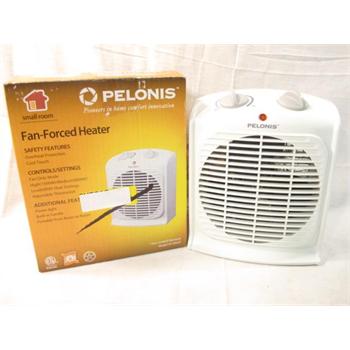 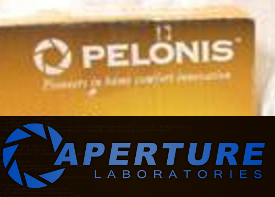 Emperor11-26-2012, 03:00 PM@Ghosty
WatGhosty11-26-2012, 03:17 PMLeonartist12-01-2012, 01:10 PM(11-26-2012 10:36 AM)Ghosty Wrote: [ -> ]So I took a closer look at the logo on my heater...





Caution: keep away from combustible materials such as furniture, pillows, bedding, papers, clothes, and curtains.

And lemons.
Subliminal messages.Ghosty12-07-2012, 11:09 AMThis is awesome.

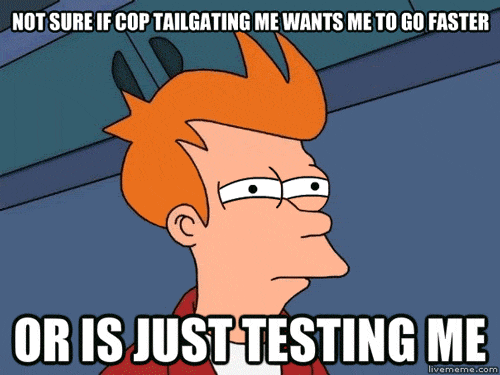 Myem12-07-2012, 09:09 PMJacob_, why did you delete my "iloominaete" response to Leonartist? Would you prefer if I start a whole thread dedicated to calling everything an "illominatie subliminal message" rather than posting in the thread that was meant for such?Ghosty12-12-2012, 05:13 PMFor some reason, I found this mildly amusing.

Jeff Jeff Jeff Jeff Jeff Jeff Jeff DOMO!

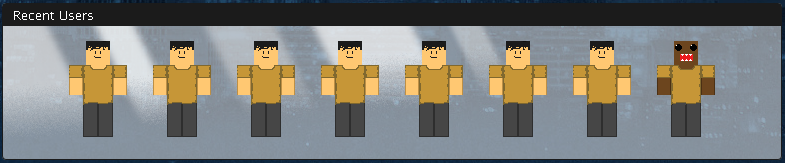 Innerwebs12-12-2012, 09:08 PMMade a new profile pic for Steam. The shading takes up about 30 layers
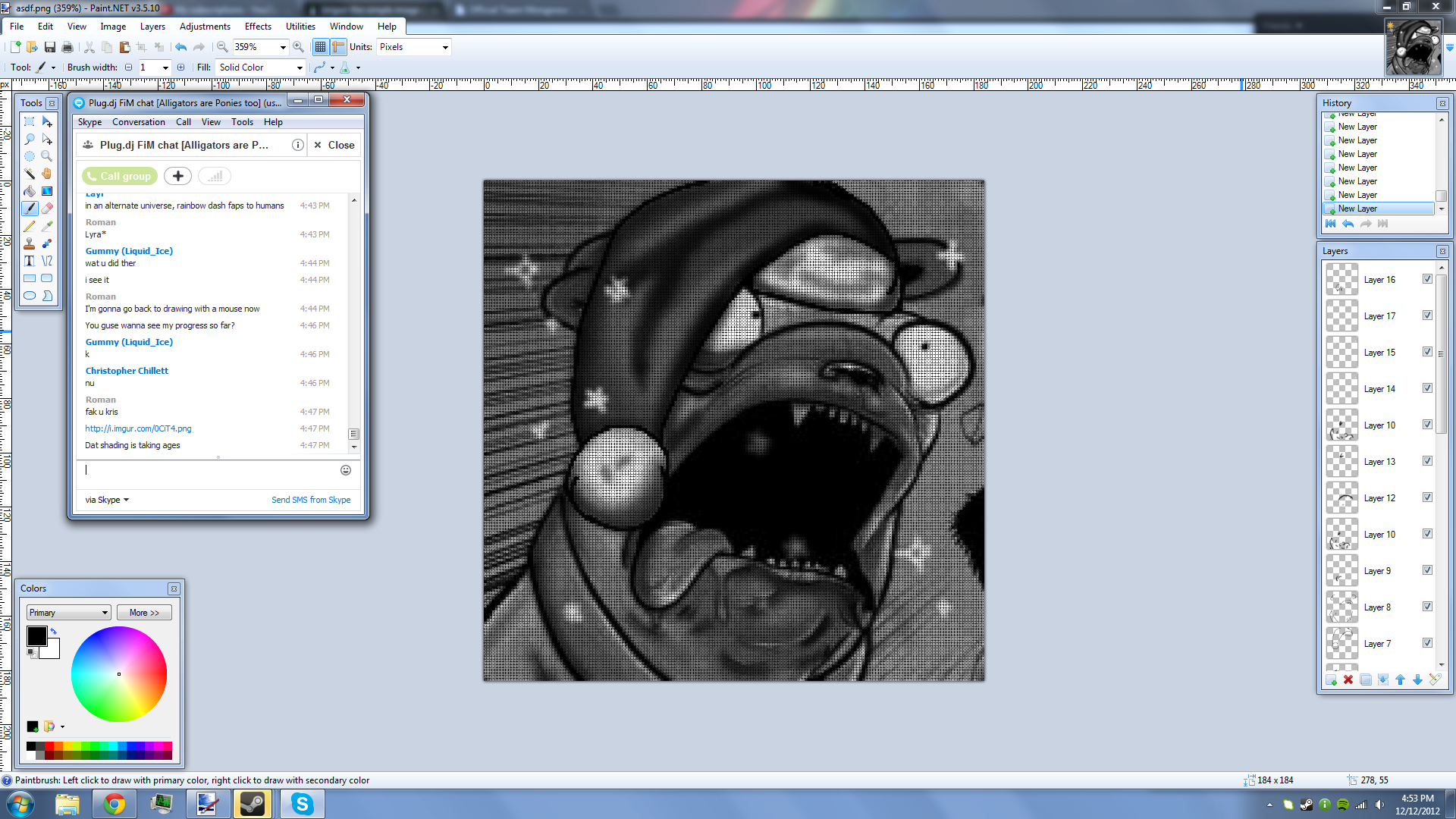 Ghosty12-13-2012, 04:00 PMI decided to experiment with recording my Minecraft gameplay via Twitch.tv. I can't commentate on it verbally, AND my sound is buggy so there might be no audio whatsoever. But I do use the new(as of MC 1.3) SSP chat system to commentate as I go So far, among other things, I have gotten antlers (thanks to a skeleton), fallen down a cliff and died (and then gotten all my stuff back yay), gone on several semi-epic quests for sugarcane, and discovered that Forestry's balsa trees are apparently actually made of stone.

http://www.twitch.tv/qwertygiy/videos?ki...broadcastsGhosty12-14-2012, 03:29 PMI never realized until today that "When I Ruled the World" by Coldplay was actually titled "Viva La Vida", and that CaptainSparklez's Minecraft parody video, "Fallen Kingdom", was actually of that song.

I seriously need to look things up more often.Void12-14-2012, 03:32 PM(12-14-2012 03:29 PM)Ghosty Wrote: [ -> ]I never realized until today that "When I Ruled the World" by Coldplay was actually titled "Viva La Vida"
Yeah, and it's about Napoleon.Ghosty12-14-2012, 03:37 PM(12-14-2012 03:32 PM)Void Wrote: [ -> ] (12-14-2012 03:29 PM)Ghosty Wrote: [ -> ]I never realized until today that "When I Ruled the World" by Coldplay was actually titled "Viva La Vida"
Yeah, and it's about Napoleon.
I can see that pretty easily. 

One of the first times I heard it, though, was as Muzak in a Little Caeser's Pizza Shop, so for some reason I always associated it with Rome until now.DysLabs12-14-2012, 03:47 PM(12-14-2012 03:37 PM)Ghosty Wrote: [ -> ] (12-14-2012 03:32 PM)Void Wrote: [ -> ] (12-14-2012 03:29 PM)Ghosty Wrote: [ -> ]I never realized until today that "When I Ruled the World" by Coldplay was actually titled "Viva La Vida"
Yeah, and it's about Napoleon.
I can see that pretty easily. 

One of the first times I heard it, though, was as Muzak in a Little Caeser's Pizza Shop, so for some reason I always associated it with Rome until now.
-_-Myem12-14-2012, 05:07 PM(12-14-2012 03:47 PM)DysLabs Wrote: [ -> ] (12-14-2012 03:37 PM)Ghosty Wrote: [ -> ] (12-14-2012 03:32 PM)Void Wrote: [ -> ] (12-14-2012 03:29 PM)Ghosty Wrote: [ -> ]I never realized until today that "When I Ruled the World" by Coldplay was actually titled "Viva La Vida"
Yeah, and it's about Napoleon.
I can see that pretty easily. 

One of the first times I heard it, though, was as Muzak in a Little Caeser's Pizza Shop, so for some reason I always associated it with Rome until now.
-_-
le unamused fasJacob_12-15-2012, 01:51 PMThere's a whole lot of forums using my chat plugin... https://www.google.com/search?q=%22mybb%..._frame.phpGhosty12-16-2012, 08:06 PMSo, for a couple days this week, I'm going to go back up to the town I left last year. I'll get to see one of my old friends and hang out at his house for a while.

I was also pretty excited because it meant I might get to see Mysty.

But unfortunately, during the time period I would be able to go see her, she's busy with school and other appointments.

And such is the stupid luck that has befallen me most of my life. :/ Even when things look up for a moment... there's a catch.Tax12-18-2012, 08:46 PMCan someone please tell me who this "Mysty" is already?!?!?!?!?!?Ghosty12-18-2012, 08:47 PMYour mom.

(See, I can haz humor.)

If you don't know, you were really not paying attention on Buildism.Ghosty12-21-2012, 08:16 PMThanks to a massive unexpected shift of schedules, I did get to see Mysty today 


Also, the world's still here. Just like it was yesterday. And last week. And last month. And last year. And last decade. And last century.Leonartist12-21-2012, 08:45 PMIs Mysty your girlfreind? Ghosty12-21-2012, 08:48 PMShe would probably punch you for saying that. DysLabs12-22-2012, 01:30 PM(12-15-2012 01:51 PM)Jacob_ Wrote: [ -> ]There's a whole lot of forums using my chat plugin... https://www.google.com/search?q=%22mybb%..._frame.php
Link?
;o http://mods.mybb.com/view/ajax-chat
Invalid Download.
qqJacob_12-22-2012, 02:20 PMI updated it and it has to be approved, and the moderators there really like to procrastinate.

http://buildism.net/mybbmodsDysLabs12-22-2012, 02:32 PMYou redid Buildism?
And thanks. http://buildism.net/files/ajaxchat.zip
404 Not Found
qqqqqqqqqqqqqqqqqqqqqqqqKieron12-22-2012, 03:02 PMI'm happy with myself.
Yesterday, I could barely do 10 push-ups in 10 minutes. Now I can do 30 in half a minute. :>Leonartist12-22-2012, 10:39 PMWhen I get some Christmas money, I'm going to buy a canvas, and some paints. I 
plan on painting a dark hallway scene that fades into blackness, and I'll post pics of it 
as I work on it.Leonartist12-23-2012, 02:18 PMhttp://www.youtube.com/watch?v=3y7sngsvong
I never understood this video.DysLabs12-23-2012, 03:09 PMYou weren't there when that happened.
I get it.Leonartist12-23-2012, 03:19 PMSo what happened?Ghosty12-24-2012, 11:24 AM"Jarrett" was sergentkyle. His sister made an account and the mods thought it was him.Ghosty12-27-2012, 09:16 PM



Suddenly my own piano-playing and medley-making skills look like a toddler playing around with a xylophone.Leonartist01-01-2013, 08:10 PMNo one uses the OT emoticon.
Ghosty01-01-2013, 08:10 PMNo, nobody ever uses Mr. Green. Jacob_01-02-2013, 05:55 PMI made a website... http://onlinesequencer.net/

Someone recreated the Mario theme: http://onlinesequencer.net/48Ghosty01-02-2013, 06:03 PMOMG MUSIC MAKER PIANO THINGY. MUST USE. Reserving this post for my 'compositions' 

http://onlinesequencer.net/107 -- The melodic looping bit of Fireflies, by Owl City
http://onlinesequencer.net/116 -- Reconstructing More Science, from Portal 2
http://onlinesequencer.net/143 -- A Ragtimey version of Still Alive. Jacob_01-02-2013, 06:14 PMThere's some more stuff that people have made in this thread: http://www.reddit.com/r/tipofmytongue/co...d_a_music/Void01-02-2013, 07:06 PMMade this 
http://onlinesequencer.net/111Ghosty01-02-2013, 07:16 PMHA! I also just made Reconstructing More Science! :P

http://onlinesequencer.net/116DysLabs01-02-2013, 07:28 PMkewl @Jacob_Ghosty01-02-2013, 08:28 PMBrowsing through IDs, someone made the Tetris theme: http://onlinesequencer.net/126

And I don't know what this is but it's EPIC: http://onlinesequencer.net/129

This is fun. It really needs its own thread.DysLabs01-02-2013, 08:37 PMSadly I still don't have sound on my computer. Void01-02-2013, 10:02 PM(01-02-2013 08:28 PM)Ghosty Wrote: [ -> ]This is fun. It really needs its own thread.
It needs it's own subreddit.Myem01-02-2013, 11:05 PM(01-02-2013 10:02 PM)Void Wrote: [ -> ] (01-02-2013 08:28 PM)Ghosty Wrote: [ -> ]This is fun. It really needs its own thread.
It needs it's own subreddit.
It needs its own Wikipedia article.Leonartist01-03-2013, 05:03 PMhttp://www.youtube.com/watch?v=XS92MVBzq6Y
I can't get this song out of my head.Ghosty01-05-2013, 05:01 PMTinypic, you're doing Captchas the right way.

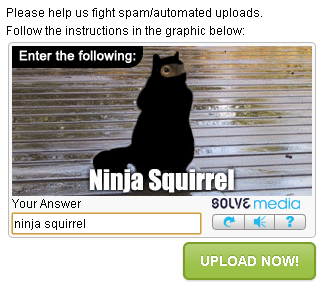 VenomSinister01-06-2013, 01:25 PMGhosty, that is obviously fake. :PGhosty01-06-2013, 01:43 PMWell of course it's not a picture of a real ninja squirrel. Do you know how rare those are?!Leonartist01-06-2013, 04:38 PM(12-22-2012 10:39 PM)Leonartist Wrote: [ -> ]When I get some Christmas money, I'm going to buy a canvas, and some paints. I 
plan on painting a dark hallway scene that fades into blackness, and I'll post pics of it 
as I work on it.
I started the painting today. I decided to make a room with colorful sides. It has a door on the right and a long window on the left.Leonartist01-10-2013, 07:28 PM
test 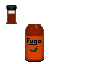 It actualy works!Jacob_01-10-2013, 10:34 PMI think I found Franco.
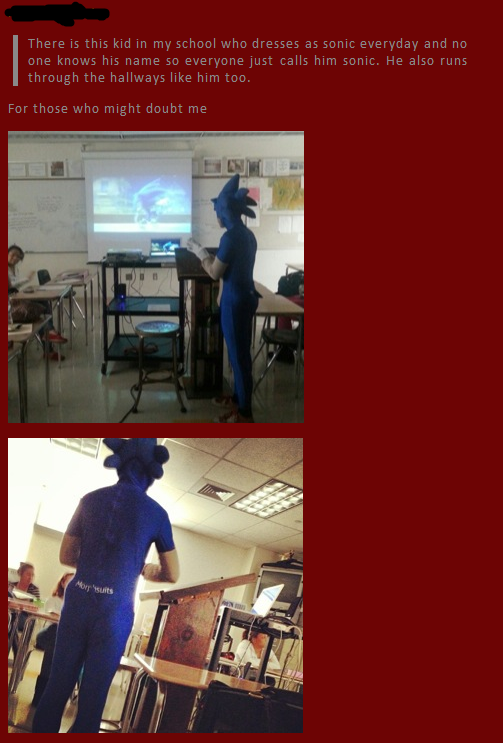 VenomSinister01-11-2013, 02:37 AMJacob_, is that really true? Can you tell me more about him. :/Myem01-11-2013, 08:17 PM(01-11-2013 02:37 AM)VenomSinister Wrote: [ -> ]Jacob_, is that really true? Can you tell me more about him. :/
His goal is to invent the time machine so he can go back in time when the gold standard was still prevalent across the international community to steal all of the gold stored in banks and jews so that he could someday make the American and Euro superpowers cease to exist. 

Trust me, I played all his games.Myem01-11-2013, 09:55 PM

Feels good to be superior. 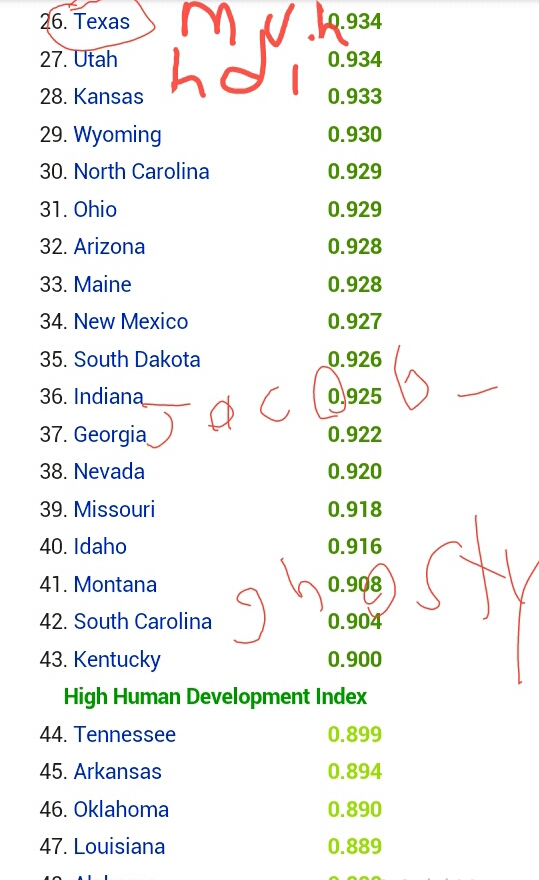 Void01-11-2013, 11:52 PM(01-11-2013 09:55 PM)Myem Wrote: [ -> ]

Feels good to be superior. 
i sit at 31
yay i guessLeonartist01-12-2013, 12:37 AM(01-11-2013 09:55 PM)Myem Wrote: [ -> ]

Feels good to be superior. 
You're forgeting another superior who happens to be a Texan.Ghosty01-12-2013, 09:02 AMActually I should be at #30, shouldn't I? Because I only moved to SC a couple years ago 

So yer only 4 places better than me. And I don't see Washington on the list, which is where Jacob's from. :PGlome01-13-2013, 09:21 PM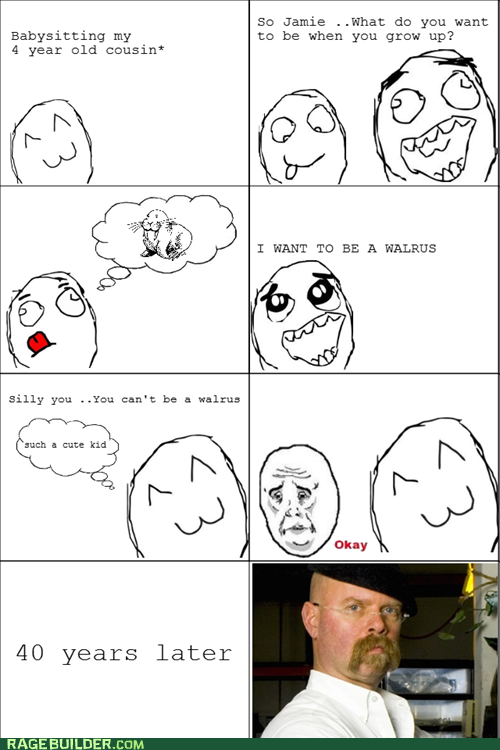 Corgi01-13-2013, 10:17 PMDysLabs01-14-2013, 02:57 PMI'm creating a '2DWorlds' chatbot, like we did on Buildism.
It won't do much good until/if we get chat back, obviously. ITS WORKING!!!!!!!DysLabs01-14-2013, 03:57 PMSorry about the mass-spam it just caused.Myem01-14-2013, 10:58 PM(01-14-2013 02:57 PM)DysLabs Wrote: [ -> ]I'm creating a '2DWorlds' chatbot, like we did on Buildism.
It won't do much good until/if we get chat back, obviously. ITS WORKING!!!!!!!
Every time it spammed that phrase, "I'm sorry, what?" I felt unbearable anger against you, that thing, and whoever was using it. I guess not having to withstand the most artificial question that humanity has ever conceived is the good thing about not having a chat.Ghosty01-15-2013, 09:22 AMIn the book I read last night ['Always October' by Bruce Coville], there is a monster called Teelamun.

I'm keepin' my eye on you, Shedletsky...Pages: 1 2 3 4 5 6 7 8 9 10 11 12 13 14 15 16 17 18 19 20 21 22 23 24 Who01-15-2013, 06:30 PMSo I saw "The Hobbit" the other day. Great movie, but not as good as the book.Myem01-15-2013, 06:47 PM(01-15-2013 06:30 PM)Who Wrote: [ -> ]So I saw "The Hobbit" the other day. Great movie, but not as good as the book.
Apparently nothing is good as the book.Corgi01-15-2013, 11:03 PMMyem01-15-2013, 11:39 PMEvery time Leonartist deletes a thread a 1000 Palestinian children die from Israeli rockets. You better think twice before erasing your footprint, leon. (11-21-2012 08:49 PM)Ghosty Wrote: [ -> ]And I hope we don't need this. The Chaos thread was one of the causes of community decline. It's not bad per se, but we need to be careful about how we use it. As a random noticeboard, it's better than a dozen new threads, but it still has to have some discussion value of some sort.
Discussional value? Why not just delete every thread but this and see how discussional we get? That's how we get inactive, because you think there is too much when in reality having 10 Walruses around would benefit this site more than any purge of threads and users will.

Prove me wrong.Jacob_01-16-2013, 11:50 AMYou can't delete your own threads anymore.DysLabs01-16-2013, 03:31 PM(01-16-2013 11:50 AM)Jacob_ Wrote: [ -> ]You can't delete your own threads anymore.
TAKE THAT BGMyem01-16-2013, 04:32 PM(01-16-2013 03:31 PM)DysLabs Wrote: [ -> ] (01-16-2013 11:50 AM)Jacob_ Wrote: [ -> ]You can't delete your own threads anymore.
TAKE THAT BG
*leonartistLeonartist01-16-2013, 06:54 PMWho cares that I deleted one thread. Jacob was the one who deleted THREE of my threads. Here is a list of threads he deleted of mine on 2DWorlds:
"I've returned from a long journey" In this thread I pretended to be Franco
"Walrus is now the new Franco" The thread was basically just the title.
"In reply to Jacob" What happened was after I was unbanned, I complained in another thread about my bannishment being unreasonable. What happened was that I made an alt, but I did not say who I was. This got me banned for two weeks, and my alt was deleted just because its username was the F-word. When Walrus was banned for making an alt, he got to keep his alt. The rules in 2DWorlds state that you can swear, but they never said you couldn't make an account with a swear word in it. It never made any sense.

If we could still delete posts right now, and this nonsense continued, I might've considered deleting the chaos thread.Innerwebs01-16-2013, 07:15 PMDat new name.Myem01-16-2013, 07:24 PM(01-16-2013 06:54 PM)Leonartist Wrote: [ -> ]Who cares that I deleted one thread. Jacob was the one who deleted THREE of my threads. Here is a list of threads he deleted of mine on 2DWorlds:
"I've returned from a long journey" In this thread I pretended to be Franco
"Walrus is now the new Franco" The thread was basically just the title.
"In reply to Jacob" What happened was after I was unbanned, I complained in another thread about my bannishment being unreasonable. What happened was that I made an alt, but I did not say who I was. This got me banned for two weeks, and my alt was deleted just because its username was the F-word. When Walrus was banned for making an alt, he got to keep his alt. The rules in 2DWorlds state that you can swear, but they never said you couldn't make an account with a swear word in it. It never made any sense.

If we could still delete posts right now, and this nonsense continued, I might've considered deleting the chaos thread.
At least I'd still have my precious dots.Leonartist01-17-2013, 06:39 PM

Why did you delete my image Jacob_!?! Where in the rulebook does it say that you are not allowed to post pics of poop?Innerwebs01-17-2013, 07:18 PMShock images.
And since HE runs the site, he can delete anything he pleases.Leonartist01-17-2013, 07:24 PMPictures of poop aren't shock images. Everyone has seen it, and everyone has made it. Jacob_ is abusing his power, and he has so many rules that aren't put on the site. So how are people going to follow these rules?Innerwebs01-17-2013, 07:28 PMYou should go to a college
Take an architecture class
Get a master's degree in architecture
Become an architect
Build a bridge
And get over itKieron01-18-2013, 02:16 PMI'm pretty sure immaturity is against the rules.DysLabs01-18-2013, 03:44 PMJust because the rules don't say that you can't do it doesn't mean that you should do it. (Did I fix it?) (No, but I did -Q)
Common sense ftwVenomSinister01-18-2013, 03:48 PM(01-17-2013 07:24 PM)Leonartist Wrote: [ -> ]Pictures of poop aren't shock images. Everyone has seen it, and everyone has made it. Jacob_ is abusing his power, and he has so many rules that aren't put on the site. So how are people going to follow these rules?
Some people think it looks disgusting and very immature.
Think about someone eating something very delicious while reading the thread and they see that picture, the results might be very.... :/ Think.Ghosty01-18-2013, 03:48 PM(01-18-2013 03:44 PM)DysLabs Wrote: [ -> ]Just because the rules say you can't do it doesn't mean you can.
Common sense ftw
Just because it says one thing doesn't mean it means that thing.
Mr. Tipo ftwDysLabs01-18-2013, 03:50 PM*headtree* (01-18-2013 03:48 PM)VenomSinister Wrote: [ -> ]very
VARY VARY VARY!
commieVenomSinister01-18-2013, 03:53 PM(01-18-2013 03:50 PM)DysLabs Wrote: [ -> ]*headtree* (01-18-2013 03:48 PM)VenomSinister Wrote: [ -> ]very
VARY VARY VARY!
commie
Very .... DISGUSTING. Nom nom. :oPages: 1 2 3 4 5 6 7 8 9 10 11 12 13 14 15 16 17 18 19 20 21 22 23 24 DysLabs01-18-2013, 04:19 PM(01-18-2013 03:53 PM)VenomSinister Wrote: [ -> ] (01-18-2013 03:50 PM)DysLabs Wrote: [ -> ]*headtree* (01-18-2013 03:48 PM)VenomSinister Wrote: [ -> ]very
VARY VARY VARY!
commie
Very .... DISGUSTING. Nom nom. :o
I didn't read the "be."
>.>
*headtree*Leonartist01-18-2013, 07:48 PMHelp fight thread pollution. Post here if its not worth making a new thread. Here is a new chaos thread since you guys cared so much about the title. I swear to God that I will never change the title of this thread. (I'm Christian)Myem01-18-2013, 08:02 PMYou do know that not everyone here is willing to compromise?Ghosty01-18-2013, 08:04 PMMerged old thread into new thread Myem01-18-2013, 08:08 PM(01-18-2013 08:04 PM)Ghosty Wrote: [ -> ]Merged old thread into new thread 
Good job on solving that quarrel, but there's still something that you haven't answered yet. *Hint*Leonartist01-18-2013, 08:16 PMWell you got me here, and there is only one thing left to do.
[content removed by some one]
Or I could convert to Satanism and rename the thread.Myem01-18-2013, 08:20 PM(01-18-2013 08:16 PM)Leonartist Wrote: [ -> ]Well you got me here, and there is only one thing left to do.
snip
Or I could convert to Satanism and rename the thread.
Or how about acting reasonable and assessing the situation maturely?Ghosty01-19-2013, 09:37 AMThis guy has epic endurance skills. Check out his time spent online.

http://2dworlds.org/forum/User-SxovuapkyKieron01-19-2013, 01:13 PMI think he may have died of exhaustion.DysLabs01-19-2013, 09:03 PMWhat happens when you go to http://vscope.tk/Ghosty01-20-2013, 09:12 AM(01-19-2013 09:03 PM)DysLabs Wrote: [ -> ]What happens when you go to http://vscope.tk/
Oops! Google Chrome could not connect to vscope.tk

EDIT: The first 100th reply on 2DWorlds. DysLabs01-20-2013, 02:06 PMGood. That's supposed to happen.Myem01-21-2013, 11:43 AMIs anyone else watching Obama's inauguration right now? Obama just made an embarrassing mistake by not saying "states" correctly.Oak01-21-2013, 12:29 PMI am, and I don't recall him saying it incorrectly.Myem01-21-2013, 12:36 PM(01-21-2013 12:29 PM)Oak Wrote: [ -> ]I am, and I don't recall him saying it incorrectly.
It was during the oath.Oak01-21-2013, 12:39 PMBeyonce was also excellent as always when she sung our Anthem.
I don't like the style she does it in, but she has pure talent, no question about it and she's really attractive.Leonartist01-21-2013, 04:26 PM[link deleted] --This was a moderative tool link. GOODBYE SPAMMER TOOL IS POWERFUL. -GJacob_01-22-2013, 05:55 PM(01-21-2013 04:26 PM)Leonartist Wrote: [ -> ][link deleted] --This was a moderative tool link. GOODBYE SPAMMER TOOL IS POWERFUL. -G
He can't use it, but there's no easy way to stop the URL from showing up in the who's online link.

I'm having to write 3 files of code like this for homework. Suddenly adding multiplayer to 2DWorlds doesn't seem so hard anymore...Code:    public static int get(int num, int which)
    {
            int numMask = 0xFFFF << (which << 4);
            num = num & numMask;
            num = num >> (which << 4);
            if(num < 0)
                num = num & ~numMask;
            return num;
    }Corgi01-22-2013, 09:10 PM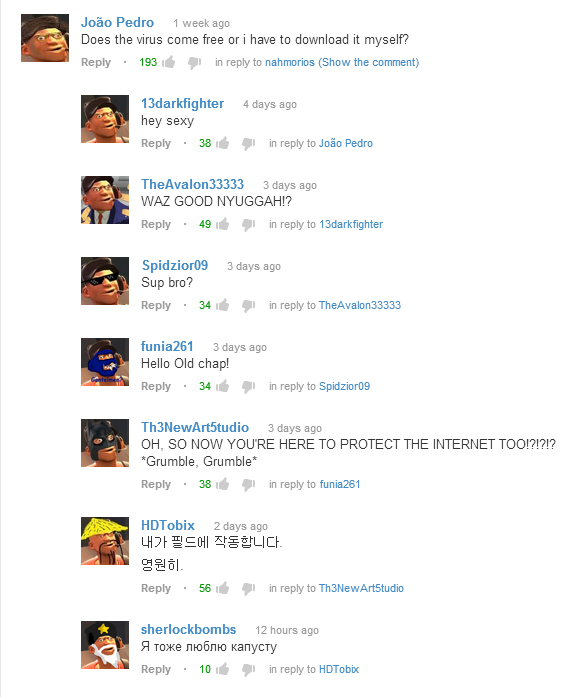 Innerwebs01-23-2013, 01:42 AM(01-22-2013 09:10 PM)Corgi Wrote: [ -> ][lolsnip]"I also love cabbage"
I'm dying.

Anyway, I looked up my name on the internet. 
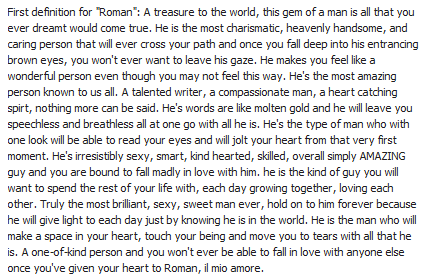 Ghosty01-23-2013, 08:50 AM(01-23-2013 01:42 AM)Innerwebs Wrote: [ -> ]Anyway, I looked up my name on the internet.
Lol, what website?Oak01-23-2013, 10:51 AM(01-22-2013 05:55 PM)Jacob_ Wrote: [ -> ] (01-21-2013 04:26 PM)Leonartist Wrote: [ -> ][link deleted] --This was a moderative tool link. GOODBYE SPAMMER TOOL IS POWERFUL. -G
He can't use it, but there's no easy way to stop the URL from showing up in the who's online link.

I'm having to write 3 files of code like this for homework. Suddenly adding multiplayer to 2DWorlds doesn't seem so hard anymore...Code:    public static int get(int num, int which)
    {
            int numMask = 0xFFFF << (which << 4);
            num = num & numMask;
            num = num >> (which << 4);
            if(num < 0)
                num = num & ~numMask;
            return num;
    }
So is multiplayer down because you cant get it working? I thought it was because you didn't have enough server capacity or whatever.Jacob_01-23-2013, 04:03 PMI could host on on the 2DWorlds server, but it has some problems and likes to crash randomly, sometimes taking down the website with it. I usually host it on my computer when people want it but nobody's asked lately.Ghosty01-25-2013, 12:19 PMI had a bad night...

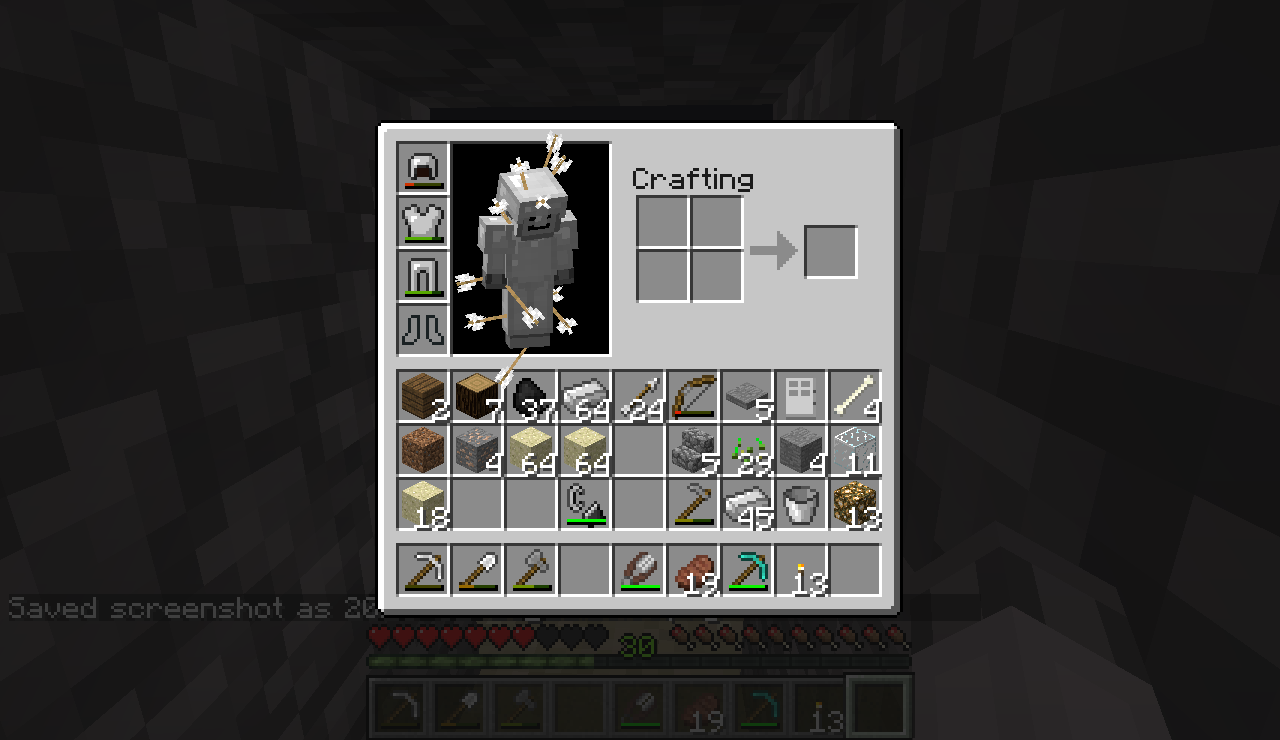 Myem01-26-2013, 01:17 AM(01-25-2013 12:19 PM)Ghosty Wrote: [ -> ]I had a bad night...

snip
General Custer 2.0?Ghosty01-26-2013, 09:03 AMThis was in singleplayer, believe it or not.Kieron01-26-2013, 01:46 PMSurely it's just a scratch, put a bandage over it.Leonartist01-26-2013, 08:16 PMhttp://2dworlds.org/leonartististhekingofbuildism.phpMyem01-26-2013, 09:29 PM(01-26-2013 08:16 PM)Leonartist Wrote: [ -> ]http://2dworlds.org/leonartististhekingofbuildism.php
"404"

Of course.BuildistGuard01-26-2013, 10:15 PMThere is some form of technology that you guys shouldn't buy! It's the tobii eye tracking device that will eventually be put in your computer to track you down! I'm serious, google it, and spread this word that it is the government watching you!Pages: 1 2 3 4 5 6 7 8 9 10 11 12 13 14 15 16 17 18 19 20 21 22 23 24 Leonartist01-26-2013, 10:26 PM(01-26-2013 10:15 PM)BuildistGuard Wrote: [ -> ]There is some form of technology that you guys shouldn't buy! It's the tobii eye tracking device that will eventually be put in your computer to track you down! I'm serious, google it, and spread this word that it is the government watching you!
The government can already use the built in webcam and mic in your computer to watch you.BuildistGuard01-26-2013, 10:52 PMBut usually the webcam is unpluggable, but Tobii is planning to make it required in Windows computers!DysLabs01-26-2013, 11:12 PM"Windows"
Big bad corpatations...Myem01-26-2013, 11:19 PM(01-26-2013 10:52 PM)BuildistGuard Wrote: [ -> ]But usually the webcam is unpluggable, but Tobii is planning to make it required in Windows computers!
Citation needed.Innerwebs01-27-2013, 01:02 AM
Played some Chivalry with some friends earlier today.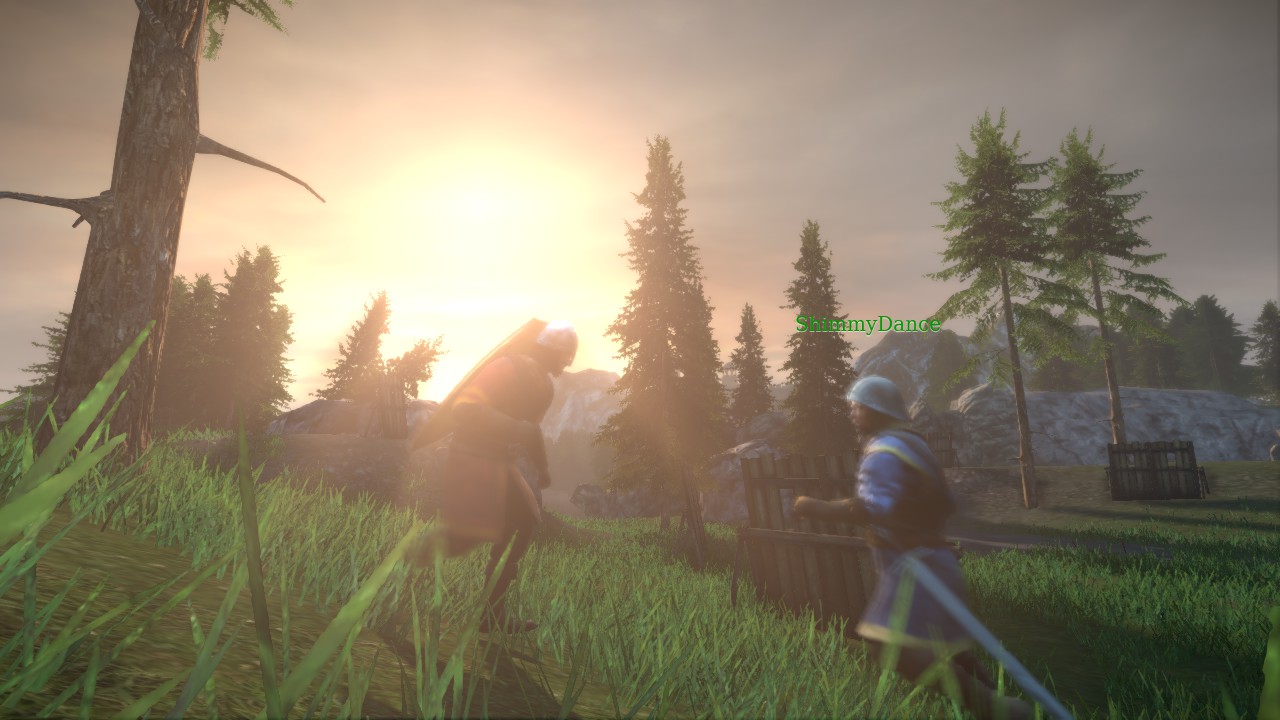 BuildistGuard01-27-2013, 01:13 AM

That is why Windows 8 has no start button! I wish Windows 8 had a start menu preinstalled, or else I will hire someone to hack microsoft and literally destroy them!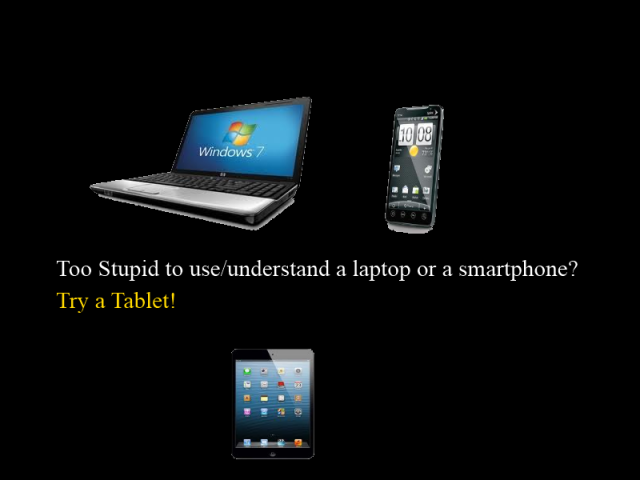 Void01-27-2013, 09:40 AM(01-27-2013 01:13 AM)BuildistGuard Wrote: [ -> ]That is why Windows 8 has no start menu! I wish Windows 8 had a start menu preinstalled, or else I will hire someone to hack microsoft and literally destroy them!
They do have one, you just hate it too much to label it one.Who01-27-2013, 02:17 PMhttps://www.youtube.com/watch?v=IKzGUve_Icg

Our blades are WINDOWS VISTA great!VenomSinister01-27-2013, 04:12 PM(01-27-2013 02:17 PM)Who Wrote: [ -> ]https://www.youtube.com/watch?v=IKzGUve_Icg

Our blades are STUPID great!
That ad is the funniest I've seen. Ghosty02-08-2013, 09:35 AM


Suddenly I'm in a much sadder mood this morning.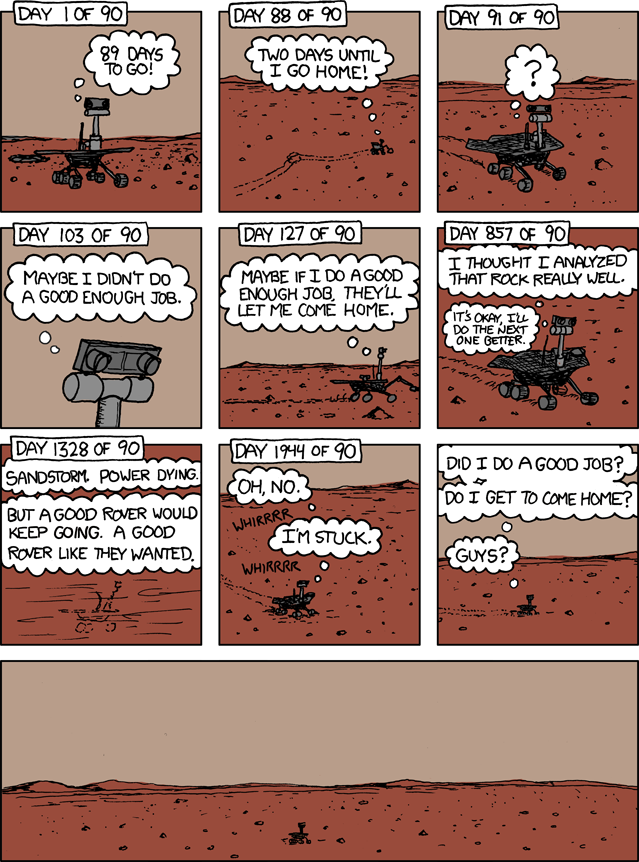 02-09-2013, 06:24 AM(01-27-2013 04:13 PM)BuildistGuard Wrote: [ -> ]

That is why Windows 8 has no start button! I wish Windows 8 had a start menu preinstalled, or else I will hire someone to hack microsoft and literally destroy them!
I rarely even use the start button. I have all the important programs on my desktop & the toolbar.Oak02-09-2013, 09:25 AMI use the start bar a lot.
Windows 8 seems stupid from my eyes.DysLabs02-10-2013, 07:33 AMI don't get it. Put your important programs on your hotbar. There is no need for the start menu.Oak02-10-2013, 11:05 AMI don't even know what a damn hotbar is.
Stop using these stupid tech-terms and be a simple minimalist.Legit02-11-2013, 04:56 AMhttp://i.imgur.com/K7X3Q.jpg

datMyem02-11-2013, 05:12 AMIf only there was a male version of it.Myem02-23-2013, 04:12 PMWhile I was looking at some recent dots, I noticed a 2DWords "black hole" around Missouri, Illinois, Arkansas, Louisiana, Kentucky, Mississippi, and Tennessee. 

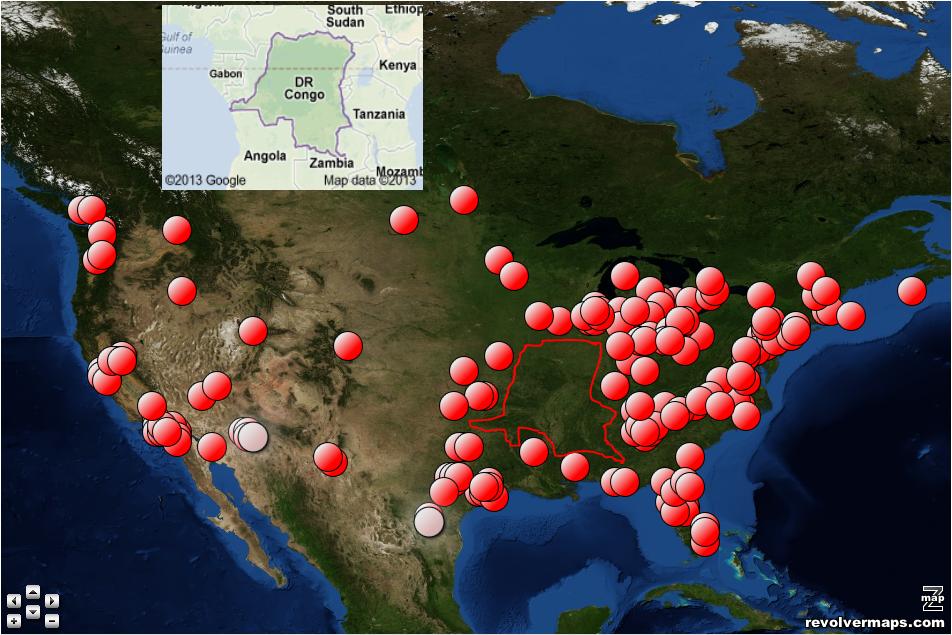 Ghosty02-23-2013, 11:53 PMI also see an old-fashioned hand-held telephone in the Northern Appalachians. (shrugs)Myem02-24-2013, 07:01 AM(02-23-2013 11:53 PM)Ghosty Wrote: [ -> ]I also see an old-fashioned hand-held telephone in the Northern Appalachians. (shrugs)
You don't deserve to post on the same thread until you recognize how important this is to me.
BLANDFLAKESing disrespectful.Ghosty03-09-2013, 03:26 AMFound some of my old MSPaint Roblox ads.... ahh, memories...







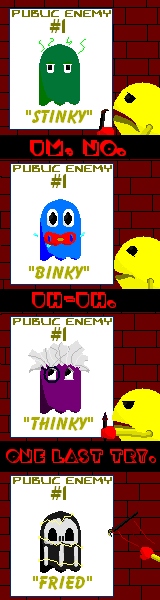 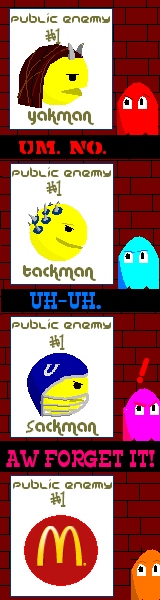 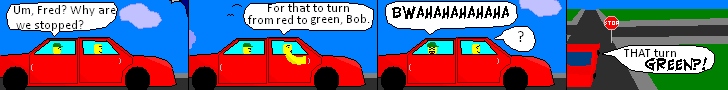 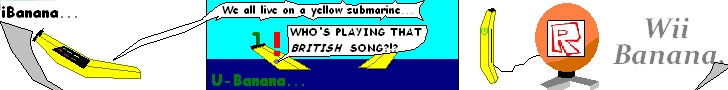 Oak03-09-2013, 11:32 AM(03-09-2013 03:26 AM)Ghosty Wrote: [ -> ]Found some of my old MSPaint Roblox ads.... ahh, memories...

<snip>
Such bad ads but catchy..Void03-09-2013, 11:46 AMThese are actually pretty cleverOak03-09-2013, 11:57 AMI know, but really low-quality which makes those ads get little attention.Ghosty03-09-2013, 12:56 PMThey were made completely in MSpaint 2 years ago, before I got GIMP. Of course they're low quality.

(Also, the first one only makes sense if you know that the Pacman ghosts are called Inky, Blinky, Pinky, and Clyde.)Myem03-09-2013, 02:08 PM(03-09-2013 11:32 AM)Oak Wrote: [ -> ] (03-09-2013 03:26 AM)Ghosty Wrote: [ -> ]Found some of my old MSPaint Roblox ads.... ahh, memories...

<snip>
Such bad ads but catchy..
Hey Ghosty, why don't you snip the images in the Image Thread that were repeated twice because Oak quoted the entire post?Oak03-09-2013, 11:57 PM(03-09-2013 02:08 PM)Myem Wrote: [ -> ] (03-09-2013 11:32 AM)Oak Wrote: [ -> ] (03-09-2013 03:26 AM)Ghosty Wrote: [ -> ]Found some of my old MSPaint Roblox ads.... ahh, memories...

<snip>
Such bad ads but catchy..
Hey Ghosty, why don't you snip the images in the Image Thread that were repeated twice because Oak quoted the entire post?
I didn't quote anything on the Image Thread..Ghosty03-10-2013, 12:15 AMThere was one post by Oak which quoted 3 images, including one of New York. I must not have seen it before. It's been <snip>ped.Oak03-10-2013, 04:05 AMSo what?Myem03-10-2013, 08:24 AM(03-10-2013 04:05 AM)Oak Wrote: [ -> ]So what?
It's repetitive to quote 3 large images on a page that already has enough large images to destroy every computer that ghosty has ever had.Oak03-10-2013, 07:09 PM(03-10-2013 08:24 AM)Myem Wrote: [ -> ] (03-10-2013 04:05 AM)Oak Wrote: [ -> ]So what?
It's repetitive to quote 3 large images on a page that already has enough large images to destroy every computer that ghosty has ever had.
Does Ghosty still have Windows 97?

ooooPages: 1 2 3 4 5 6 7 8 9 10 11 12 13 14 15 16 17 18 19 20 21 22 23 24 Ghosty03-10-2013, 11:29 PM"Windows 97"

There is no GIF, video, or other similar type of media that can appropriately summarize how much I want to emphasize your obvious lack of time spent in the computer world that is so clearly displayed by you believing that Windows 97 is actually an operating system. You probably also believe that there is such a thing as a 99-dollar bill, too, or perhaps a speed limit of 64 miles per hour on certain highways. Perhaps you may even put faith in the belief of a PlayStation 2.9.Oak03-11-2013, 01:42 AM(03-10-2013 11:29 PM)Ghosty Wrote: [ -> ]"Windows 97"

There is no GIF, video, or other similar type of media that can appropriately summarize how much I want to emphasize your obvious lack of time spent in the computer world that is so clearly displayed by you believing that Windows 97 is actually an operating system. You probably also believe that there is such a thing as a 99-dollar bill, too, or perhaps a speed limit of 64 miles per hour on certain highways. Perhaps you may even put faith in the belief of a PlayStation 2.9.
Perhaps you might believe that Mysty wants to bang you.Ghosty03-11-2013, 01:47 AMIt's rather fortunate for you that the "dumb" rating (along with all the others) is currently broken.Oak03-11-2013, 01:50 AMPerhaps everyone would agree with me.
Perhaps I'd become famous.
Perhaps people would love me.
PERHAPS PERHAPS PERHAPSGhosty03-11-2013, 01:51 AMAnd perhaps you're a deluded young teenager with mental problems who must post whatever is on your mind, even when that whatever is something rather worthless, insulting, rude, or outright incorrect.Leonartist03-12-2013, 07:08 AMHello, 

Thank you for taking the time to contact McIlhenny Company regarding TABASCO® brand Products. We apologize if your recent experience with our product was not a positive one. 

If you have a problem with one of our products, we require that the product in question be returned so that our Quality Assurance Manager may have it tested. If you still have the product and you provide us with your complete mailing address, I would then send a self-addressed stamped envelope to have the product picked up. In order to expedite the Q/A process it would be very helpful if you could give us the following information; flavor, size, Best Buy Date and the lot code. All of this information can be found on the bottle. Upon receipt I will send you a replacement. However, if we do not get the product back, we cannot replace it. 

Once again, I apologize for any inconvenience this may have caused. Thank you for your interest in our company and our products. 



----------------------------------------------------------------------------------------------

I bought a bottle of Habanero Tabasco sauce, and I was very disapointed by it. When I bought the hot sauce I assumed that it would be much hotter than regular Tabasco, but when I used it, it tasted milder than regular Tabasco. "Some like it hot. But for those who like it hotter, there's TABASCO Habanero Suace.", is what the box said. I'm wondering if my hot sauce was defective or if it is supposed to be like this. I would also like to know the scoville units of the two hot sauces. 

Thank you.Innerwebs03-13-2013, 08:38 AM"Soy milk makes you gay" ~Leon 2013Myem03-13-2013, 10:14 AM(03-13-2013 08:38 AM)Innerwebs Wrote: [ -> ]"Soy milk makes you gay" ~Leon 2013
Now why would Leonartist rate his own logic as dumb?Omega03-13-2013, 11:08 AMBecause he wants to deny it all, but...

WE'VE GOT CHATLOGS ON OUR SIDE
heheheheGhosty03-13-2013, 11:11 AM(03-13-2013 11:08 AM)Omega Wrote: [ -> ]WE'VE GOT CHATLOGS ON OUR SIDE
hehehehe
I now have this really dumb urge to draw a picture of a guy with

[3/12/13] 18:42 Myem: leon answer me plz

tatooed on his hip.

Next to another guy with

[3/12/13] 18:31 Leonartist: Soymilk is satanic

tatooed on his waist.

Yeah. I'm weird.03-13-2013, 11:17 AM(03-13-2013 11:08 AM)Omega Wrote: [ -> ]Because he wants to deny it all, but...

WE'VE GOT CHATLOGS ON OUR SIDE
hehehehe
Speaking of chatlogs, here's the whole drama argument before Oak temporarily ruined it with the most boring and stupid topic starters ever.ShowSpoiler:[3/11/13 22:57] Myem: CHING CHONG PING PONG MITSUBISHI TOYOTA HONDA CHINA WIRR GROW RARGER
[3/12/13 9:06] Ghosty: it's the Japs who can't properly pronounce the letter L.... 'Li' is a very common Chinese surname.
[3/12/13 10:20] Ghosty: if you're gonna make fun of a racial flaw that they can't help, at least make sure it's the right flaw for the right race...
[3/12/13 12:55] Jacob_: so some crazy pro-life protesters set up 10 foot tall billboards of aborted fetuses in the middle of campus...
[3/12/13 12:55] Jacob_: can we get Luckyone and BuildistGuard to come argue with them?
[3/12/13 13:20] VenomSinister: Where
[3/12/13 13:20] VenomSinister: ooh
[3/12/13 13:25] Jacob_: http://i.imgur.com/YPqOduP.jpg (NSFL)
[3/12/13 14:37] Leonartist: I'M PROUD OF THEM.
[3/12/13 14:38] Leonartist: Baby killing should be illegal.
[3/12/13 14:39] Leonartist: You're a murderer if you kill babies.
[3/12/13 15:12] Ghosty: what if the woman was raped? or has health problems that will lead to a deformed baby?
[3/12/13 15:13] Ghosty: I don't approve of abortion just because "I don't want to care for a baby" but I don't think it should be illegal
[3/12/13 15:56] DysLabs: "had health problems that wil lead to a deformed baby"
[3/12/13 15:56] DysLabs: then most of us wouldn't be here
[3/12/13 16:18] Ghosty: LOL.
[3/12/13 16:24] Ghosty: What I'm talking about is more like, severe autism, severe cerebral palsy, missing limbs, malformed organs...
[3/12/13 16:25] Ghosty: stuff like Jacob and Walrus's Tourette's is hard enough to handle, but they can still function normally sometimes.
[3/12/13 16:25] Ghosty: not everyone who has a severe health condition at birth can do that.
[3/12/13 17:09] VenomSinister: Haio
[3/12/13 17:35] Myem: yjk
[3/12/13 17:36] Myem: You know, most of the same people who protest against abortion are supportive for wars that killed hundreds of thousands
[3/12/13 17:38] Myem: I wish Leonartist wouldn't constanly bring up all that religious disinformation everytime I point out that evil people do exist
[3/12/13 18:16] Leonartist: Aborting someone because they would be born disorders is just the same as killing an adult.
[3/12/13 18:16] Myem: no it's not
[3/12/13 18:16] Omega: Where did that come from?
[3/12/13 18:16] Myem: they have no conscious 
[3/12/13 18:16] Omega: Anyways. Hello.
[3/12/13 18:16] Leonartist: Also I don't suport any wars that involve the killing of thousands of people.
[3/12/13 18:16] Myem: leonartist disagrees with qwertygiy on abortion
[3/12/13 18:17] Myem: leonartist
[3/12/13 18:17] Myem: please stop with the religion
[3/12/13 18:17] Myem: religion has no place in conspiracy theories
[3/12/13 18:17] Myem: except when it's an agent
[3/12/13 18:18] Omega: So, what's going on here? Has Leon got something against abortion or does Qwerty?
[3/12/13 18:18] Myem: you're also against same sex marriage
[3/12/13 18:18] Myem: leon
[3/12/13 18:18] Omega: Now that's ######ed up.
[3/12/13 18:18] Omega: :|
[3/12/13 18:18] Myem: what is
[3/12/13 18:18] Omega: Against Same-Sex marriage
[3/12/13 18:19] Myem: I know
[3/12/13 18:19] Myem: he made a thread about it
[3/12/13 18:19] Myem: and then he deleted it when 5 people including Jacob_ came in support
[3/12/13 18:19] Myem: Jacob_'s gay by the way
[3/12/13 18:19] Omega: Lovely. We should have an entire forum dedicated to this called (here's my opinions i have something stuck in my WINDOWS VISTA)
[3/12/13 18:20] Myem: sex is only perveted when you're doing it with a man
[3/12/13 18:20] Myem: that's what leon thinks
[3/12/13 18:20] Myem: I think it's not perveted at all
[3/12/13 18:21] Myem: You want to hear another thing he believes?
[3/12/13 18:21] Omega: Leon is wrong, you are right :>
[3/12/13 18:21] Omega: What?
[3/12/13 18:21] Myem: He believes the Illuminati created homosexuality
[3/12/13 18:22] Omega: AW HELL NAW
[3/12/13 18:22] Myem: like it hasn't existed for thousands of years even before humans
[3/12/13 18:22] Myem: I'm serious
[3/12/13 18:22] Myem: he actually said that to me
[3/12/13 18:23] Omega: http://images.sodahead.com/polls/0011171...large.jpeg
[3/12/13 18:23] Omega: This is what I have to say about the situation.
[3/12/13 18:23] Myem: seriously if he's going to believe in conspiracy theories he shouldn't ruin them even more with right wing bullBRITNEY SPEARS
[3/12/13 18:24] Omega: Any other bullBRITNEY SPEARS republican forcefed crap?
[3/12/13 18:24] Leonartist: The Illuminati didn't create homosexuality.
[3/12/13 18:24] Omega: :|
[3/12/13 18:24] Myem: you said that leon
[3/12/13 18:24] Leonartist: They just heavily supported it.
[3/12/13 18:24] Myem: remember that chat?
[3/12/13 18:24] Myem: why would a totalarian group of jews support freedom?
[3/12/13 18:25] Myem: tell me how that works leon because it certainly sounds contradictory
[3/12/13 18:25] Leonartist: No I meant to say that they are turning people into homos.
[3/12/13 18:25] Omega: When character parts come back, we totally need Illuminati backgrounds.
[3/12/13 18:26] Myem: how are they leonartist
[3/12/13 18:26] Myem: just how
[3/12/13 18:26] Leonartist: I made one, but I never uploaded it.
[3/12/13 18:26] Myem: you said they support
[3/12/13 18:26] Myem: now you're saying that they're turning people to homosexuals
[3/12/13 18:26] Leonartist: In Satanic rituals homosexuality is used in sex magic.
[3/12/13 18:26] Omega: HomoSEXuality
[3/12/13 18:27] Omega: SEX magic
[3/12/13 18:27] Myem: but satan has nothing to do with illuminati
[3/12/13 18:27] Omega: No BRITNEY SPEARS so is heterosexuality
[3/12/13 18:27] Myem: zionists do though
[3/12/13 18:27] Leonartist: Brainwashing and food products are turning people into homos.
[3/12/13 18:27] Omega: Does anybody care
[3/12/13 18:27] Glome: What's wrong with homosexuals?
[3/12/13 18:27] Omega: >Nope
[3/12/13 18:27] Myem: oh and we were brainwashed to believe that homosexuals were bad
[3/12/13 18:27] Myem: including you
[3/12/13 18:27] Omega: Food products don't change people into homos
[3/12/13 18:27] Leonartist: no
[3/12/13 18:28] Omega: YOU suck at making a point
[3/12/13 18:28] Leonartist: The illuminati is brainwashing us that homoism is good.
[3/12/13 18:28] Myem: yes, illuminati is judeo christian corporate 
[3/12/13 18:28] Omega: You're brainwashing us into believing you're a religious hypocrite.
[3/12/13 18:28] Myem: no leon
[3/12/13 18:28] Glome: Leonartist, since food products are turning us all into homosexuals I suggest that you starve yourself to death.
[3/12/13 18:28] Omega: Oh wait, you are.
[3/12/13 18:28] Omega: kks
[3/12/13 18:29] Omega: ^3 I agree Glome
[3/12/13 18:29] Leonartist: Soy is now in many of our food products. Soy contains estrogens.
[3/12/13 18:29] Myem: you need to stop believing what some right wing hypocrites want to believe
[3/12/13 18:29] Omega: Who gives a ######?
[3/12/13 18:29] Myem: and soy was created by the illuminati hurr durr 
[3/12/13 18:29] Leonartist: it wasn't created by the I
[3/12/13 18:29] Myem: the illuminati created the brain to make us homos
[3/12/13 18:29] Myem: because it contains estrogen
[3/12/13 18:29] Omega: OH NOES SOY WAS MADE BY SATAN OLOLOLOLOLO WATCH ME BECOME THE NEXT REPUBLICAN PRESIDENT
[3/12/13 18:29] Myem: huurrr
[3/12/13 18:30] Myem: seriously where the hell are you getting this satan BRITNEY SPEARS
[3/12/13 18:30] Omega: Me?
[3/12/13 18:30] Leonartist: Rape was invented by god, but does he rape people?
[3/12/13 18:30] Myem: I meant leon
[3/12/13 18:30] Omega: No but europeans do
[3/12/13 18:30] Myem: I don't believe in god
[3/12/13 18:30] Glome: 
[3/12/13 18:31] Omega: And they're the closest to god compared to the rest of people
[3/12/13 18:31] Glome: just testing..
[3/12/13 18:31] Omega: Because they're hypocrites.
[3/12/13 18:32] Myem: this is not about god, this chat is why you believe in such hypocrisy
[3/12/13 18:32] Glome: Satan created the internet
[3/12/13 18:32] Glome: Hurry leon, get off of it!
[3/12/13 18:32] Omega: Yay!
[3/12/13 18:32] Myem: jews did 9/11
[3/12/13 18:33] Myem: leon
[3/12/13 18:33] Omega: The billions of us satan worshipers should chill w/ the internets
[3/12/13 18:33] Omega: While you go read your King James's Bible on your Gameboy
[3/12/13 18:33] Myem: I am gay Satan has cursed me now I'm going to burn for eternity in hell noooo
[3/12/13 18:34] Glome: If all gay people go to hell then you wouldn't have a problem finding a date.
[3/12/13 18:34] Omega: Oh noes, I like soy I'm going to burn in hell!
[3/12/13 18:34] Myem: mmmm hell would be a sexy place
[3/12/13 18:34] Myem: full of gay men and BRITNEY SPEARS
[3/12/13 18:35] Omega: Yep. It's drenched in soy and illuminati capes that can't burn because they're made of estrogen
[3/12/13 18:35] Glome: I sent leon a pick of two guys holding hands.
[3/12/13 18:35] Myem: satan did 9/11 not the jews
[3/12/13 18:35] Leonartist: i sent a pic back
[3/12/13 18:36] Glome: It took you awhile
[3/12/13 18:36] Leonartist: did you see it?
[3/12/13 18:36] Myem: I know that because of a 10 minute old video
[3/12/13 18:36] Omega: You're wrong, Soy milk did 9/11
[3/12/13 18:36] Myem: leon why do you hate homosexuals
[3/12/13 18:36] Glome: $20 says leon fapped to the picture I sent him.
[3/12/13 18:36] Innerwebs: Homosexuality was created by the Illuminati to controll the population
[3/12/13 18:36] Leonartist: I don't hate homos.
[3/12/13 18:36] Omega: How the ###### does a food product make you want to make out with other guys
[3/12/13 18:36] Myem: yes you do
[3/12/13 18:37] Leonartist: estrogen is a female hormone.
[3/12/13 18:37] Omega: Yes.
[3/12/13 18:37] Myem: you hate satan therefore you hate homos because they are satan products
[3/12/13 18:37] Leonartist: soy contains it.
[3/12/13 18:37] Omega: And
[3/12/13 18:37] Myem: leon you fool estrogen is found in both sexes
[3/12/13 18:37] Omega: What's the big woop in that
[3/12/13 18:37] Myem: naturally
[3/12/13 18:37] Leonartist: its found more in females.
[3/12/13 18:37] Myem: so
[3/12/13 18:37] Omega: Oh noes, hormones in people found in food.
[3/12/13 18:37] Myem: everyone knows that
[3/12/13 18:37] Myem: what's your point
[3/12/13 18:38] Omega: Next you'll tell us milk is bad because it contains estrogen from the cow
[3/12/13 18:38] Glome: The internet was created by the devil.
[3/12/13 18:38] Innerwebs: "Soy milk makes you gay" ~Leon 2013
[3/12/13 18:38] Omega: So soy milk is like the satan of food products
[3/12/13 18:38] Omega: And a gay guy drinking soy milk is like a paradox right
[3/12/13 18:39] Myem: leonartist are you going to tell me why soy milk is satanic or not
[3/12/13 18:39] Leonartist: Its not satanic
[3/12/13 18:39] Omega: But it's homoerotice
[3/12/13 18:40] Omega: Homoerotic
[3/12/13 18:40] Innerwebs: Like ponies, eh?
[3/12/13 18:40] Omega: I'm pretty sure people don't have soy milk fetishes...
[3/12/13 18:40] Myem: leon you just said that estrogen was satanic
[3/12/13 18:40] Myem: and you said soy contains estrogen
[3/12/13 18:40] Omega: SATAAAAANNNNNNNNNNNNNNNNNNNN
[3/12/13 18:40] Myem: therefore soy equals satan
[3/12/13 18:41] Myem: are you going to answer that
[3/12/13 18:41] Myem: leon why do you think estrogen is satanic
[3/12/13 18:42] Leonartist: estrogen is not satanic
[3/12/13 18:42] Leonartist: guns are used by satanists
[3/12/13 18:42] Myem: you're even more of a hypocrite now
[3/12/13 18:42] Leonartist: but tha\t doesnt mean there atanic
[3/12/13 18:42] Innerwebs: My sides
[3/12/13 18:42] Blandflakes: If god made everything then why did he make satan?
[3/12/13 18:42] Myem: "guns are used by satanists"
[3/12/13 18:42] Myem: "but they are not satanic"
[3/12/13 18:42] Myem: wat
[3/12/13 18:43] Myem: my dad and I are satanists because we went to a gun range once guise
[3/12/13 18:43] DysLabs: omg
[3/12/13 18:43] Leonartist: He had no clue about what satan would do
[3/12/13 18:43] Myem: leonartist stop ignoring the question
[3/12/13 18:43] Leonartist: Satan had freewill
[3/12/13 18:43] DysLabs: he knows all
[3/12/13 18:43] Innerwebs: Leon, tell me what makes something Satanic
[3/12/13 18:44] Leonartist: he knows all of the past and present.
[3/12/13 18:44] Myem: why do you think homosexuality is satanic
[3/12/13 18:44] DysLabs: he plans the future
[3/12/13 18:44] Leonartist: something is satanic if it supports or glorifies satan
[3/12/13 18:44] Myem: if you are atheist and believe in human rights you worship satan
[3/12/13 18:44] Innerwebs: How do homosexuals glorify Satan?
[3/12/13 18:44] Leonartist: you are wearing me out.
[3/12/13 18:45] Omega: Oh no, I hated skeet shooting so I got a bowl of soy milk cereal with my best friends I'M SO JUSTIN BIEBERING SATANIC
[3/12/13 18:45] Leonartist: *all of you
[3/12/13 18:45] Myem: but you are not answering anything leonartist
[3/12/13 18:45] Myem: you are just insulting and namecalling us
[3/12/13 18:45] Myem: for believing in human rights
[3/12/13 18:45] Omega: Satan is an average democratic joe
[3/12/13 18:46] Innerwebs: Myem, did I kill that thread with the pony plush?
[3/12/13 18:46] Omega: :|
[3/12/13 18:46] Myem: define kill
[3/12/13 18:46] Innerwebs: Killed the conversation
[3/12/13 18:46] Innerwebs: With Satan
[3/12/13 18:46] Innerwebs: Santa
[3/12/13 18:46] Myem: hey guys I think leonartist meant we worshiped Santa Claus
[3/12/13 18:47] Innerwebs: ^^^
[3/12/13 18:47] DysLabs: ^
[3/12/13 18:47] Omega: ^
[3/12/13 18:47] Innerwebs: V
[3/12/13 18:47] Omega: Hi
[3/12/13 18:47] Myem: 
[3/12/13 18:47] DysLabs: leon is a satanist
[3/12/13 18:47] Innerwebs: Dammit
[3/12/13 18:47] Myem: Leonartist tell me why you hate people
[3/12/13 18:48] Innerwebs: I'm a Santanist
[3/12/13 18:48] Myem: and why you belive in disinformation by the jews
[3/12/13 18:49] Myem: leonartist
[3/12/13 18:49] Myem: are you going to tell us why you believe in such things
[3/12/13 18:49] Innerwebs: Because the Illuminati
[3/12/13 18:49] Leonartist: I take info and come to my own conclusions.
[3/12/13 18:50] Myem: no you do not
[3/12/13 18:50] Ghosty: bob is a person. therefore bob is a green studebaker eater
[3/12/13 18:50] Ghosty: I took info and came to a conclusion
[3/12/13 18:50] Myem: you just lie at us with your right wing propaganda
[3/12/13 18:50] Ghosty: unless I say how I came to that conclusion, it's bullcrap
[3/12/13 18:51] Innerwebs: studebaker wat is
[3/12/13 18:51] Ghosty: really old car from the '50s
[3/12/13 18:51] Myem: and you haven't even argued for any of your points
[3/12/13 18:52] Myem: you just take 5 minutes to say something like "no you're wrong" and another 5 minutes to say "actually I didn't mean that"
[3/12/13 18:52] Myem: while we give you 500 reasons why you're wrong
[3/12/13 18:52] Omega: oh hay gais i have 3 stars can i join the club kthx
[3/12/13 18:52] Myem: it doesn't seem fair that you're hogging our time just to give us half assed answers while you still believe in that bullBRITNEY SPEARS
[3/12/13 18:53] Omega: estrogen = satan = soy = homos
[3/12/13 18:53] Blandflakes: http://i.imgur.com/tte6IdI.jpg
[3/12/13 18:53] Innerwebs: Nonono, gays=estrogen=soy=satan
[3/12/13 18:53] Omega: What?Okay
[3/12/13 18:54] Omega: Your image is the best thing ever
[3/12/13 18:54] Omega: But you forgot an illumiati symbol on the hand
[3/12/13 18:54] Omega: Illuminati*
[3/12/13 18:54] Blandflakes: Lol xD
[3/12/13 18:54] Myem: hey guys, I'm going to copypaste what I said just to make sure that leonartist doesn't have the excuse to pretend that he didn
[3/12/13 18:54] Myem: 't read what I said
[3/12/13 18:55] Omega: Yep. Just in case Illuminati destroys GetChats right?
[3/12/13 18:55] Myem: it doesn't seem fair that you're hogging our time just to give us half assed answers while you still believe in that bullBRITNEY SPEARS
[3/12/13 18:55] Omega: Oh, that
[3/12/13 18:55] Leonartist: http://2dworlds.org/forum/Thread-Debate-...14#pid7114
[3/12/13 18:55] Myem: leonartist answer my FILL IN THE BLANK question+
[3/12/13 18:55] Myem: just look at the FILL IN THE BLANK chat and answer it 
[3/12/13 18:55] Myem: a FILL IN THE BLANK 8 year old can do it 
[3/12/13 18:55] Leonartist: what question
[3/12/13 18:56] Leonartist: ?
[3/12/13 18:56] Myem: are you retarded
[3/12/13 18:56] DysLabs: yes
[3/12/13 18:56] Myem: why do you hate homosexuals
[3/12/13 18:56] Omega: Nobody gives a ###### leon, we're not even on the topic of abortion
[3/12/13 18:56] Myem: why do you think they are satanic
[3/12/13 18:56] Myem: and
[3/12/13 18:56] Myem: why do you think the illuminati is satanic
[3/12/13 18:56] Omega: We're on the topic of how gays =estrogen =soy =satan
[3/12/13 18:57] Innerwebs: "yes its right to kill babies" Leon is satanist
[3/12/13 18:57] DysLabs: ^
[3/12/13 18:57] Leonartist: The Illuminati practicice Satanism.
[3/12/13 18:57] Myem: what the ###### leonartist
[3/12/13 18:57] Leonartist: Homos are not Satanic.
[3/12/13 18:57] Myem: you took 10 motherFILL IN THE BLANK piece of BRITNEY SPEARS minutes to say that piece of BRITNEY SPEARS
[3/12/13 18:57] Omega: Because female hormones typically tribute to the drinking of soy milk, worshiping Satan and being a homo
[3/12/13 18:58] Omega: You just said they were.
[3/12/13 18:58] Myem: what the ###### why did you waste my time you BLANDFLAKES
[3/12/13 18:58] Omega: You implied it HEAVILY.
[3/12/13 18:58] Leonartist: , but Satanists have turned people into homos.
[3/12/13 18:58] Myem: why can't you give an articulate answer
[3/12/13 18:58] Omega: So homos are satanic right?
[3/12/13 18:58] Myem: why can't you answer BRITNEY SPEARS properly
[3/12/13 18:58] Ghosty: omg I liek de devil devil is sexy men look like devil men is sexy
[3/12/13 18:58] Omega: Because if they're offbreed of satan they're obviously satanic
[3/12/13 18:58] Ghosty: ^ how satanists convert to homo
[3/12/13 18:58] Myem: even buildyboy who is literally 8 years old is better at you in comprehension
[3/12/13 18:58] Myem: *than
[3/12/13 18:59] Omega: Your logic is FILL IN THE BLANK universally nonexistent.
[3/12/13 18:59] Myem: seriously who takes 5 minutes to say something so simple that answers nothing
[3/12/13 19:00] DysLabs: him
[3/12/13 19:00] Omega: Leon's greatest hits- stupid BRITNEY SPEARS album will be so FILL IN THE BLANK long
[3/12/13 19:00] DysLabs: listen to it on I Heart Radio
[3/12/13 19:00] Omega: Buy it off iTunes
[3/12/13 19:00] DysLabs: its ran by the Illuminati
[3/12/13 19:01] Ghosty: that's what the i stands for
[3/12/13 19:01] Myem: or download the free mp3 on "2dworlds Chat Thread"
[3/12/13 19:01] Omega: But leon's greatest hits are going to be pirated anyway, no need
[3/12/13 19:01] Omega: Oh, and the "s" stands for Soy Milk
[3/12/13 19:01] Omega: Or satan
[3/12/13 19:01] Myem: and posted on youtube for everyone to thumbs down
[3/12/13 19:01] Omega: whichever you want
[3/12/13 19:02] Myem: before it gets taken down for being so embarasingly stupid
[3/12/13 19:02] Blandflakes: I'm a satanist
[3/12/13 19:02] Myem: leonartist
[3/12/13 19:02] Myem: you haven't answered anything yet
[3/12/13 19:02] Myem: we're waiting for you
[3/12/13 19:02] Myem: why is homosexuality satanic?
[3/12/13 19:02] Omega: I love how leon is totally unaware that he is half an hour late on his abortion topic post reply (which did... absolutely...
[3/12/13 19:03] Omega: FILL IN THE BLANK nothing)
[3/12/13 19:03] Omega: And his soy milk reply
[3/12/13 19:03] Omega: and his satanist estrogen reply
[3/12/13 19:03] Omega: and his everything reply
[3/12/13 19:03] Myem: did you know that Jacob_ removed the delete button because leonartist would often remove his posts when the community says it's 
[3/12/13 19:03] Omega: maybe he'll make a new topic about it and then take it down when someone disagrees with his opinion
[3/12/13 19:03] Myem: the most stupid piece of BRITNEY SPEARS they ever read
[3/12/13 19:04] Ghosty: for once myem is completely correct
[3/12/13 19:04] DysLabs: leon is the next tester
[3/12/13 19:04] Omega: Well then, good! Everyone should be able to see what that POOPY decides to write about jesus next.
[3/12/13 19:04] Myem: yeah, let's just hope that he doesn't use the edit button to do the same amount of abuse
[3/12/13 19:04] Innerwebs: Tester isn't randumb like Leon
[3/12/13 19:05] Ghosty: uh, don't remind me of the Sexy Pooping thread....
[3/12/13 19:05] Omega: Yeh. His first chat's gonna be
[3/12/13 19:05] Innerwebs: I feel a little sorry for Tester
[3/12/13 19:05] Myem: brb for one minute, got to BRITNEY SPEARS satan out of my body
[3/12/13 19:05] Omega: "Uh, i hate abortion yada god... satan is soy milk"
[3/12/13 19:05] Omega: And then his edit will be
[3/12/13 19:05] Blandflakes: OMG
[3/12/13 19:05] Omega: "yeah guys do you like 2dworlds ya"Innerwebs03-13-2013, 01:06 PM(03-13-2013 10:14 AM)Myem Wrote: [ -> ] (03-13-2013 08:38 AM)Innerwebs Wrote: [ -> ]"Soy milk makes you gay" ~Leon 2013
Now why would Leonartist rate his own logic as dumb?
He missed the agree button.Oak03-14-2013, 02:17 AMSoy milk doesn't make you gay just because it has Estrogen and other hormones inside of it.


It can give you cancer depending on how much Soy you had.


leon u need some soy milk kMyem03-17-2013, 02:32 PMHere's my /int/ flag folder so far, I just started a week ago so I missed a lot of eyegasmic flags over the year which I could've saved but didn't. I also haven't properly named the flags yet but I'll get to it pretty soon.



116 flags so far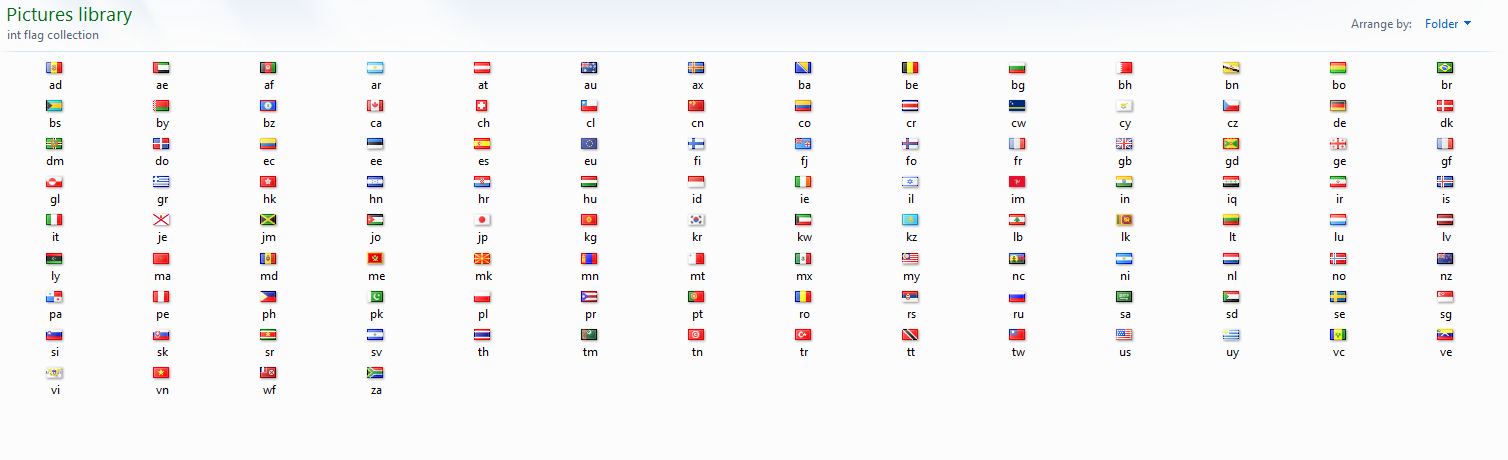 BuildistGuard03-17-2013, 02:41 PMI'm working on a Sitcom that is about BuildistGuard, Void, Ghosty, Jacob_, Myem, and Oak who decide to build a Town called "2DWorlds". Yep you guessed, a Town based off this game, 2DWorlds. During the first day of 2DWorlds, PSY and Baauer play their Hit Songs "Gangnam Style" and "Harlem Shake", but chaos erupts!Oak03-17-2013, 11:13 PMI can do the Harlem Shake.

THIS IS HOW YOU DO IT

shake your butt and tilt your headGhosty03-17-2013, 11:22 PMThis is one of those moments that makes you say, "I sure would like for a creeper to come along right about now..."

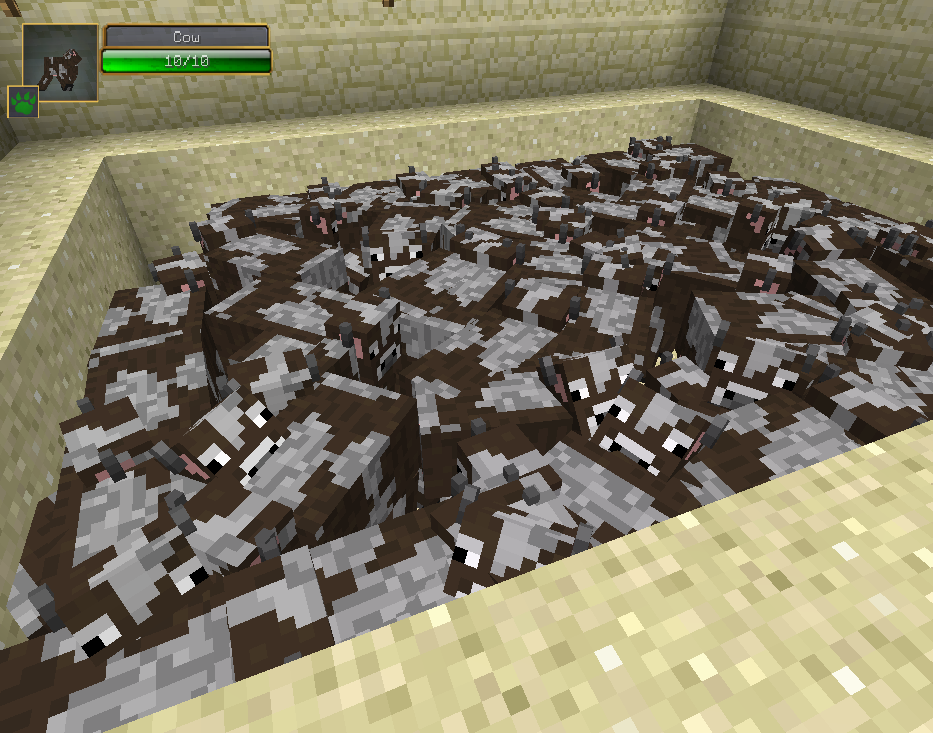 Oak03-17-2013, 11:35 PM(03-17-2013 11:22 PM)Ghosty Wrote: [ -> ] ShowSpoiler:This is one of those moments that makes you say, "I sure would like for a creeper to come along right about now..."


aw look at those cows

also you have a ton of mods it seemsGhosty03-17-2013, 11:47 PMLol, only one mod is visible in that picture (Damage Indicators), and there's only two other mods installed at all.

Which is a huge variation from the 100+ I normally play with :PVirtual03-17-2013, 11:58 PMEww mincrift03-18-2013, 12:28 AM(03-17-2013 11:47 PM)Ghosty Wrote: [ -> ]Lol, only one mod is visible in that picture (Damage Indicators), and there's only two other mods installed at all.

Which is a huge variation from the 100+ I normally play with :P
You play with 100+ mods on Mienkrap?

SWEET JESUS

Now I know why you have such a terrible computerVirtual03-18-2013, 12:41 AMMost Mindcrap mods are stupidGhosty03-18-2013, 01:27 AM(03-18-2013 12:28 AM)Oak Wrote: [ -> ]You play with 100+ mods on Mienkrap?

SWEET JESUS

Now I know why you have such a terrible computer
So you're implying that minecraft mods are viruses?

Because that's the only way that your statement makes much sense.

And I, and millions of other people, can assure you that IndustrialCraft 2, RedPower 2, ThaumCraft 3, EquivalentExchange 3, HarvestCraft, RailCraft, GregTech, Forestry, PortalGun, PaintMod, OptiFine, Rei's Minimap, Steve's Carts 2, Metallurgy 2, ComputerCraft, BuildCraft, DivineRPG, Thermal Expansion, Factorization, Mo' Creatures, ExtraBiomes XL, MystCraft, Not Enough Items, Wireless Redstone CBE, EnderChests, ChickenChunks, and Tinker's Construct are most absolutely not viruses.

And @Virtual, that may be true, because most of them are made by Java newbies, and add only one or two new ores and a new tool set, a variation on an existing mob, a handful of new food types, X-ray vision or flight, or some new stairs and other decostuff, but there are hundreds of well-written, comprehensive, enjoyable mods out there.Myem03-18-2013, 08:08 AM(03-18-2013 01:27 AM)Ghosty Wrote: [ -> ] (03-18-2013 12:28 AM)Oak Wrote: [ -> ]You play with 100+ mods on Mienkrap?

SWEET JESUS

Now I know why you have such a terrible computer
So you're implying that minecraft mods are viruses?

Because that's the only way that your statement makes much sense.

And I, and millions of other people, can assure you that IndustrialCraft 2, RedPower 2, ThaumCraft 3, EquivalentExchange 3, HarvestCraft, RailCraft, GregTech, Forestry, PortalGun, PaintMod, OptiFine, Rei's Minimap, Steve's Carts 2, Metallurgy 2, ComputerCraft, BuildCraft, DivineRPG, Thermal Expansion, Factorization, Mo' Creatures, ExtraBiomes XL, MystCraft, Not Enough Items, Wireless Redstone CBE, EnderChests, ChickenChunks, and Tinker's Construct are most absolutely not viruses.

And @Virtual, that may be true, because most of them are made by Java newbies, and add only one or two new ores and a new tool set, a variation on an existing mob, a handful of new food types, X-ray vision or flight, or some new stairs and other decostuff, but there are hundreds of well-written, comprehensive, enjoyable mods out there.
No, I think he implied that because you downloaded so much crap for MC that it is too laggy for any normal person to not attempt suicide over.Ghosty03-18-2013, 08:24 AM(03-18-2013 08:08 AM)Myem Wrote: [ -> ]No, I think he implied that because you downloaded so much crap for MC that it is too laggy for any normal person to not attempt suicide over.
Then he doesn't know how computers work. Having a hard drive with only 1 GB free space doesn't add any more lag than having one with 50 GB free space.Myem03-18-2013, 08:26 AM(03-18-2013 08:24 AM)Ghosty Wrote: [ -> ] (03-18-2013 08:08 AM)Myem Wrote: [ -> ]No, I think he implied that because you downloaded so much crap for MC that it is too laggy for any normal person to not attempt suicide over.
Then he doesn't know how computers work. Having a hard drive with only 1 GB free space doesn't add any more lag than having one with 50 GB free space.
No, I meant that running all those mods at the same time on MC must've been taking a toll on your frame rate.

Why the hell did you imply that?Oak03-18-2013, 09:45 AM(03-18-2013 08:24 AM)Ghosty Wrote: [ -> ] (03-18-2013 08:08 AM)Myem Wrote: [ -> ]No, I think he implied that because you downloaded so much crap for MC that it is too laggy for any normal person to not attempt suicide over.
Then he doesn't know how computers work. Having a hard drive with only 1 GB free space doesn't add any more lag than having one with 50 GB free space.
you need a macintosh

support steve jobs' corpseGhosty03-18-2013, 10:38 AMMacintoshes have hard drives that work the same way too, Mr. Computer-Know-It-All.Oak03-19-2013, 08:20 AM(03-18-2013 10:38 AM)Ghosty Wrote: [ -> ]Macintoshes have hard drives that work the same way too, Mr. Computer-Know-It-All.
Of all people, don't call me a "Mr. Computer-Know-It-All", that is what you should be labeling yourself.Ghosty03-19-2013, 10:47 AMSARCASM, MY DEAR OAKSON.Pages: 1 2 3 4 5 6 7 8 9 10 11 12 13 14 15 16 17 18 19 20 21 22 23 24 Oak03-20-2013, 11:54 PMAND MACS HAVE 6-10 HOUR BATTERY LIFE

PC'S HAVE UNDER 2 ON AVERAGEVoid03-21-2013, 05:28 AM(03-20-2013 11:54 PM)Oak Wrote: [ -> ]AND MACS HAVE 6-10 HOUR BATTERY LIFE

PC'S HAVE UNDER 2 ON AVERAGE
Excuse me, where did you get this terribly false fact?Oak03-21-2013, 08:14 AMVoid, it's not false. I have had many prior experiences with PC's. They all suck.Ghosty03-21-2013, 08:31 AM(03-21-2013 08:14 AM)Oak Wrote: [ -> ]Void, it's not false. I have had many prior experiences with PC's. They all suck.
Ditto for me with Macs.

ALL electronics EVERYWHERE have some extent of suckishness.

Eventually, it gets to the point where you, and the world, get used to certain aspects of the suckishness and decide that they're better than those other guys' aspects of suckishness.

PCs can catch viruses on the web. That sucks.

You have to completely disassemble a Mac if your hard drive crashes. That sucks.

PCs have so many different component brands that it's hard to have a standard. That sucks.

Macs can only have Apple stuff. If there's a problem with that Apple stuff, too bad, you're stuck with it. That sucks.Oak03-21-2013, 08:39 AMGhosty isn't so savvy after all, heh?
On a Mac you can run ANY operating system USING Bootcamp.Ghosty03-21-2013, 08:42 AMI was referring to hardware. Sorry if I didn't make that obvious.

And, according to Wikipedia, "However, with the release of Boot Camp 5.0 for OS X Mountain Lion version 10.8.3, only 64-bit versions of Windows 7 and Windows 8 are officially supported. Users have also installed Linux using the utility, although Apple has not listed support for Linux operating systems."

So if you wreck your stuff with a Mac on a non-Mac OS and you're not using Windows 7 or Windows 8, you're screwed, Apple won't help you at all.Oak03-21-2013, 10:38 AMYou can't use Linux on Bootcamp, big deal! No need for a nerd-rage.Void03-21-2013, 10:47 AM(03-21-2013 10:38 AM)Oak Wrote: [ -> ]You can't use Linux on Bootcamp, big deal!(03-21-2013 08:39 AM)Oak Wrote: [ -> ]On a Mac you can run ANY operating system USING Bootcamp.

If you're going to argue for something, don't contradict yourself.Oak03-21-2013, 10:52 AMOK, so you can't use every OS.Jacob_03-21-2013, 11:31 AMOverheard in the hipster part of NC: "I haven't seen convincing evidence that reptilian people don't exist"Oak03-21-2013, 01:27 PMWhere exactly IS this "hipster" part of North Carolina?EvilOne03-21-2013, 01:36 PM(03-21-2013 08:31 AM)Ghosty Wrote: [ -> ] (03-21-2013 08:14 AM)Oak Wrote: [ -> ]Void, it's not false. I have had many prior experiences with PC's. They all suck.
Ditto for me with Macs.

ALL electronics EVERYWHERE have some extent of suckishness.

Eventually, it gets to the point where you, and the world, get used to certain aspects of the suckishness and decide that they're better than those other guys' aspects of suckishness.

PCs can catch viruses on the web. That sucks.

You have to completely disassemble a Mac if your hard drive crashes. That sucks.

PCs have so many different component brands that it's hard to have a standard. That sucks.

Macs can only have Apple stuff. If there's a problem with that Apple stuff, too bad, you're stuck with it. That sucks.
False

PC is the best and has 0% Flaws. But Xbox has 99.9% Flaws and PS3 has 0% Flaws so to some extend I am not happy with Microsoft. (Apple has 99.9.9999999999% Flaws) That .000001 is not a flaw because I think Apple is a cool company name.Oak03-21-2013, 01:42 PMXbox and PS3 aren't an operating system though..
they are stupid console gaming systemsEvilOne03-21-2013, 01:46 PM(03-21-2013 01:42 PM)Oak Wrote: [ -> ]Xbox and PS3 aren't an operating system though..
they are stupid console gaming systems
I know. I brought em' up because Xbox is made by Microsoft and Microsoft made PC and we are talking about how great PC is amirite?Ghosty03-22-2013, 12:02 AMActually, PS2 and Xbox have OSes. They are not PC operating systems, but they are just as much an operating system as a Mac OS because they are made to work on a specific model of computer made by one company. (03-21-2013 11:31 AM)Jacob_ Wrote: [ -> ]Overheard in the hipster part of NC: "I haven't seen convincing evidence that reptilian people don't exist"
Well, technically, you can't prove a negative...Oak03-22-2013, 11:47 AMEverything has flaws, Excel. But not Macintosh. 100% flawless.Myem03-22-2013, 01:35 PMSo over the week I gained several new pretty flags after intense lurking. I'm most proud of getting Turkmenistan, and I've got most of Central Asia with Tajikistan being the last one in the region that'll need to lurk more for. I will post the screenshot of my updated /int/-/sp/ flag collection folder tomorrow.BuildistGuard03-22-2013, 09:24 PMI have feeling that the OTers of Roblox is going to raid us anytime soon:
http://www.roblox.com/Forum/ShowPost.asp...D=92465999Oak03-23-2013, 01:42 PM(03-22-2013 09:24 PM)BuildistGuard Wrote: [ -> ]I have feeling that the OTers of Roblox is going to raid us anytime soon:
http://www.roblox.com/Forum/ShowPost.asp...D=92465999
I swear Minish the imposter made that thread to get back at us. It figures why so many new accounts joined today.Myem03-23-2013, 03:06 PM(03-17-2013 02:32 PM)Myem Wrote: [ -> ] ShowSpoiler:116 flags.
Just like I promised, here's my updated flag collection folder.



I have 125 flags now.

I almost got Aruba and Armenia but the posts 404'd.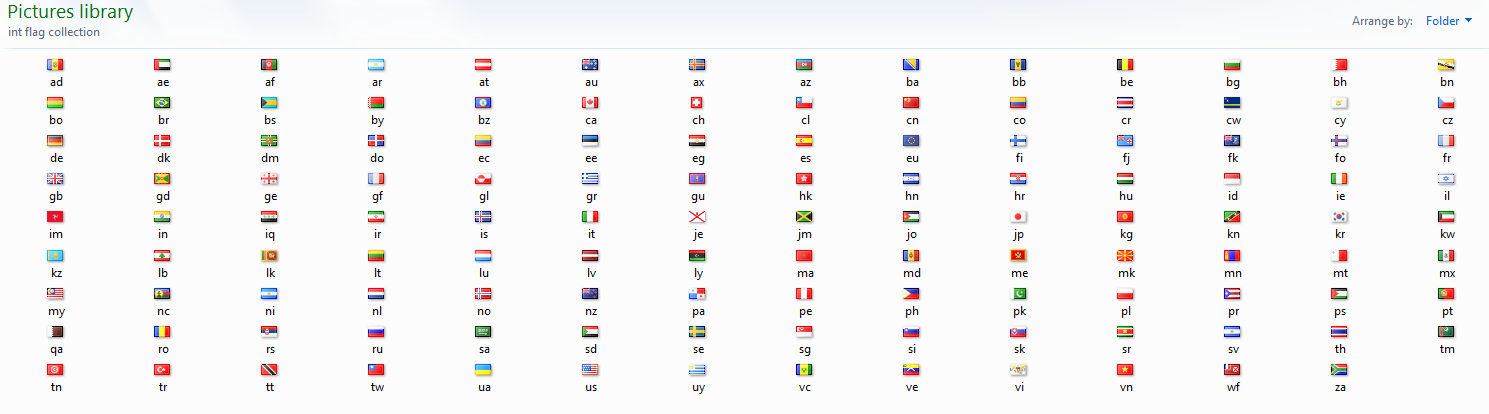 Ghosty03-23-2013, 11:18 PM200 posts in the Chaos thread.

Took us long enough to get back here.Oak03-24-2013, 06:21 AMWasn't it roughly 200 posts on the Buildism Chaos Thread as well?Ghosty03-24-2013, 07:37 AMOn the first or second? The second, maybe, but the first probably had around 500.Myem03-24-2013, 05:57 PM(03-23-2013 03:06 PM)Myem Wrote: [ -> ] (03-17-2013 02:32 PM)Myem Wrote: [ -> ] ShowSpoiler:116 flags.ShowSpoiler:125 flags.
I took some time to give them proper names, and I've also gained two new flags, Armenia and the Maldines.



127 flags.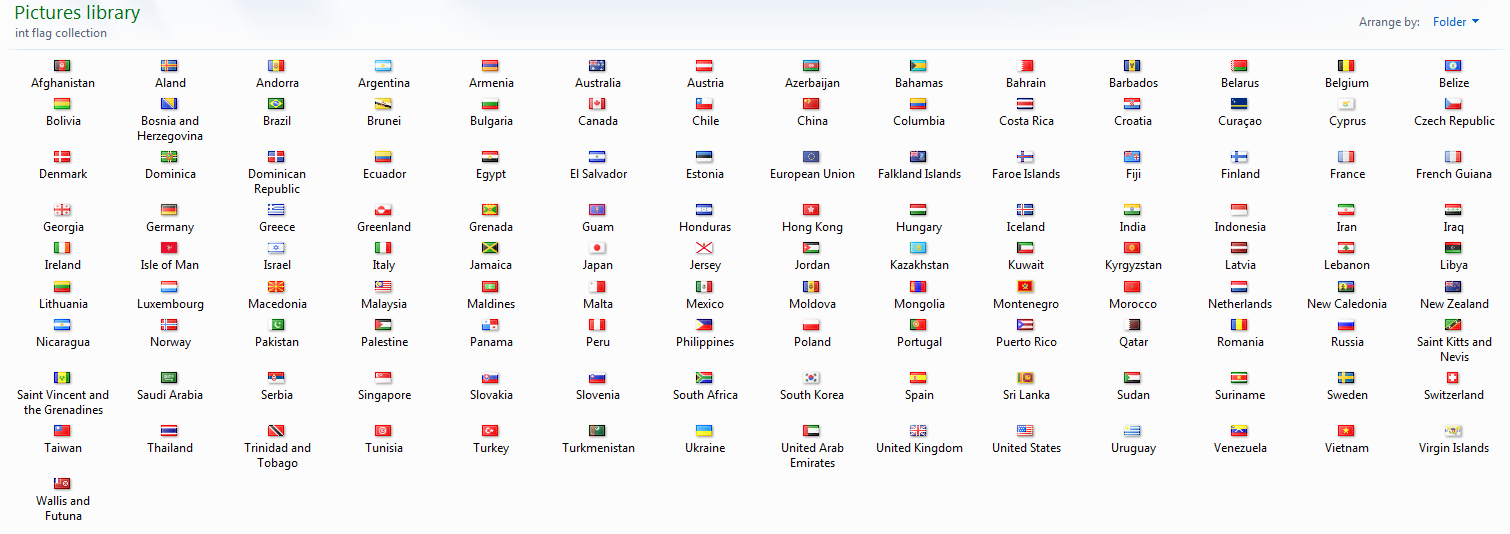 Myem03-24-2013, 06:59 PMI made a mistake, "Maldines" should be "Maldives."Ghosty03-24-2013, 11:10 PMRather impressive.

I once had a HUGE collection of NASCAR icons that I gathered from the online leaderboards from 2007 through 2009, like about 400 individual renderings. I have no idea if I still have any copy of that saved anywhere, though.VenomSinister03-24-2013, 11:39 PMBtw it's not Aland its Åland. I have the åöä's on my keyboard ;3Myem03-25-2013, 12:27 AMI know that, I was just too lazy to copy paste that in and doubted that any of you guys would've noticed.Myem03-25-2013, 07:52 AM(03-24-2013 05:57 PM)Myem Wrote: [ -> ] (03-23-2013 03:06 PM)Myem Wrote: [ -> ] (03-17-2013 02:32 PM)Myem Wrote: [ -> ] ShowSpoiler:116 flags.ShowSpoiler:125 flags.ShowSpoiler:127 flags.
I corrected the spelling errors and I've gained two new flags since I last posted, Cambodia and Myanmar/Burma, which are both in Southeast Asia. 



129 flags.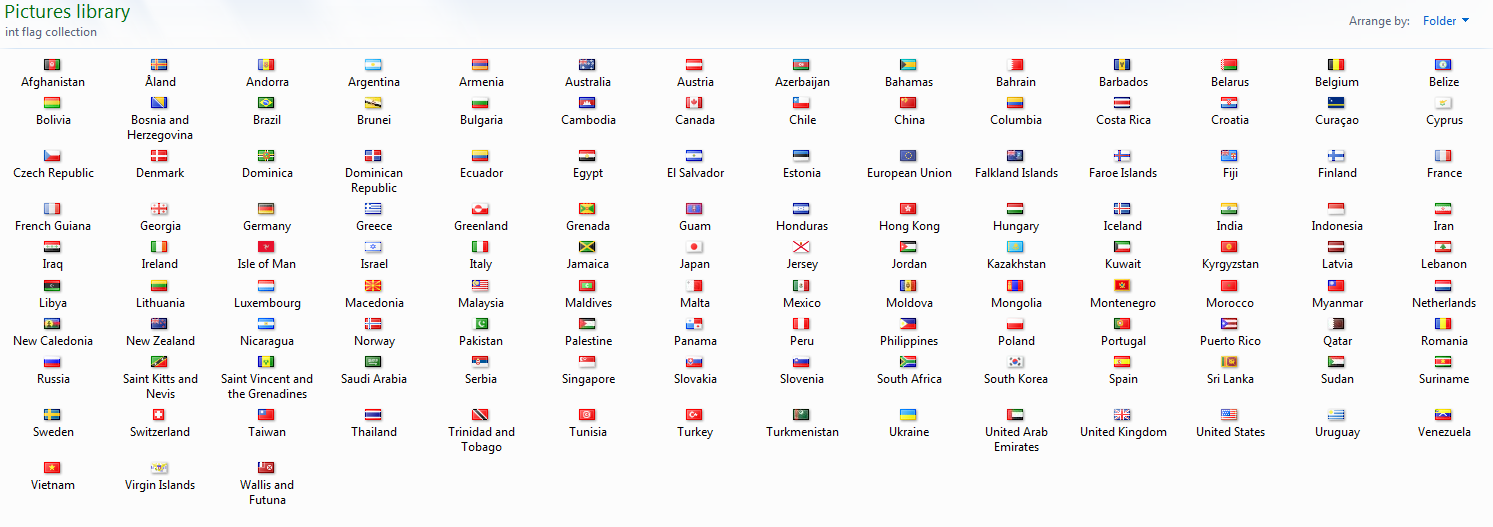 Myem03-25-2013, 09:36 AMSpeaking of the Maldives, the government of it has seriously been considering relocating the entire country because of climate change.

Here's one of many search results that mention this: http://www.smh.com.au/environment/climat...1pobf.html

This is where the Maldives are:


This is what the Maldives archipelago looks like:


This is what the capital and largest city of the Maldives, Malé, looks like:
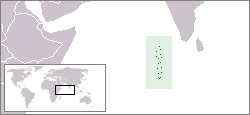 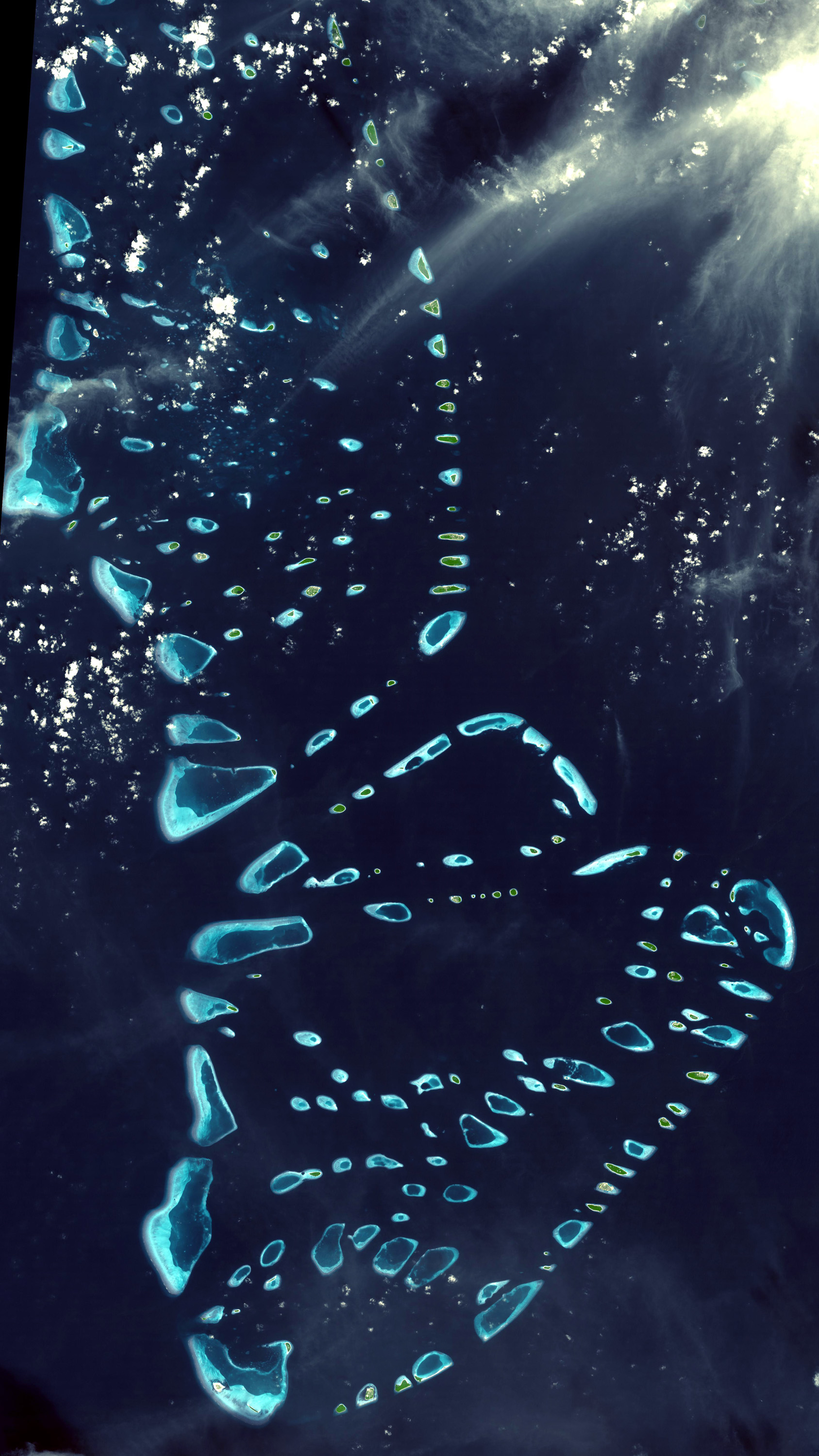 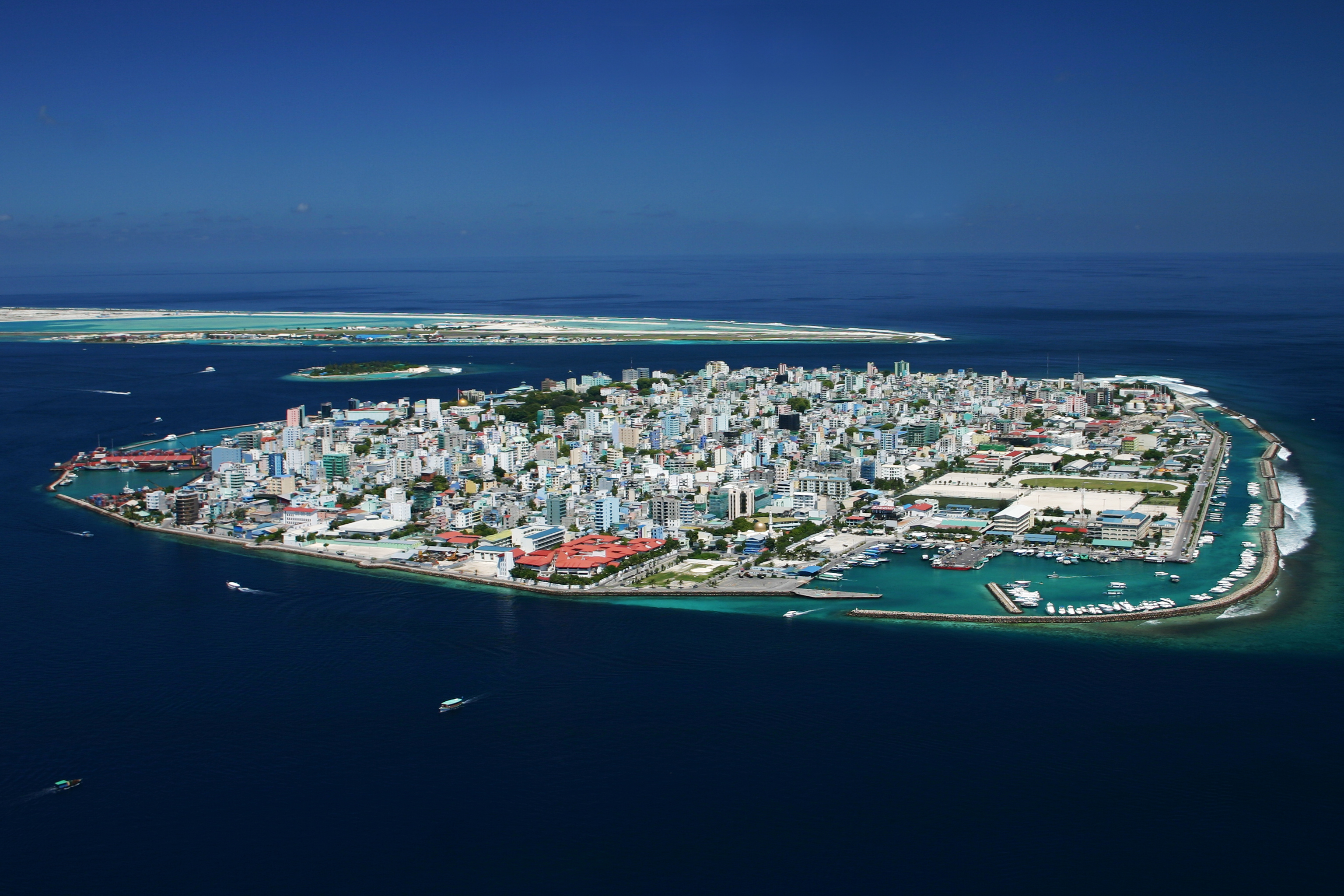 Ghosty03-25-2013, 11:11 PMThere was talk of them having to relocate in the early '90s. None of the islands is more than 6 feet (either that or 6 meters...) above sea level, if I remember correctly. So yeah, global warming is a very, very serious problem for them.Oak03-27-2013, 01:17 AMWow, the Maldives are really pretty but it's scary how low-lying and small the island is. Geographically, it seems to be similar to Malta.Myem03-27-2013, 08:23 AM(03-25-2013 07:52 AM)Myem Wrote: [ -> ] (03-24-2013 05:57 PM)Myem Wrote: [ -> ] (03-23-2013 03:06 PM)Myem Wrote: [ -> ] (03-17-2013 02:32 PM)Myem Wrote: [ -> ] ShowSpoiler:116 flags.ShowSpoiler:125 flags.ShowSpoiler:127 flags.ShowSpoiler:129 flags.
New flags: Nepal, Bangladesh, and Zimbabwe.



133 flags.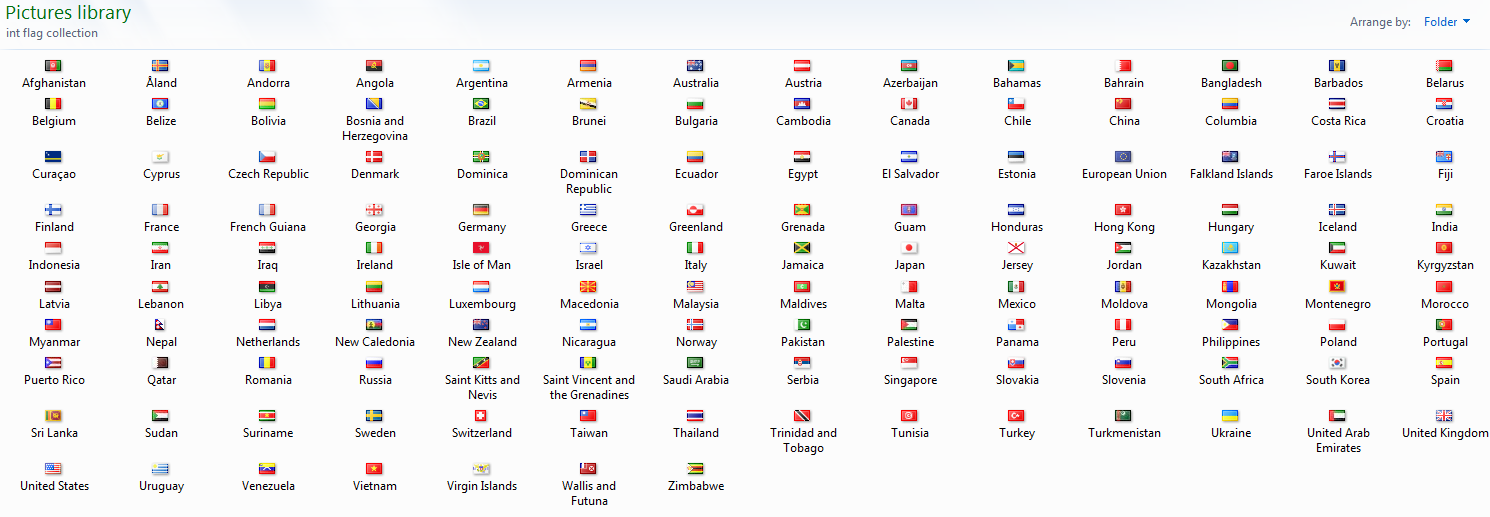 Oak03-29-2013, 04:58 AMCRACK DOWN ON MUGABE!
SAY N-O TO MUGABE
N-O TO MUGABE'S ZIMBABWE!

bring back rhodesia pls so mugabe can live in a sewerGhosty04-01-2013, 04:51 AMSoundCloud added a new "Here's the Drop!" feature today. It's stupidly inaccurate most of the time so far...

But there is at least one case of it being hilariously accurate.

Check out the 'drop' here.

EDIT: Aw well... They removed it again. But it was... "Deploying surprise in 5. 4. 3. [HERE'S THE DROP!™ --->] Time out for a second. That wasn't supposed to happen."Myem04-06-2013, 08:33 AM

143 flags.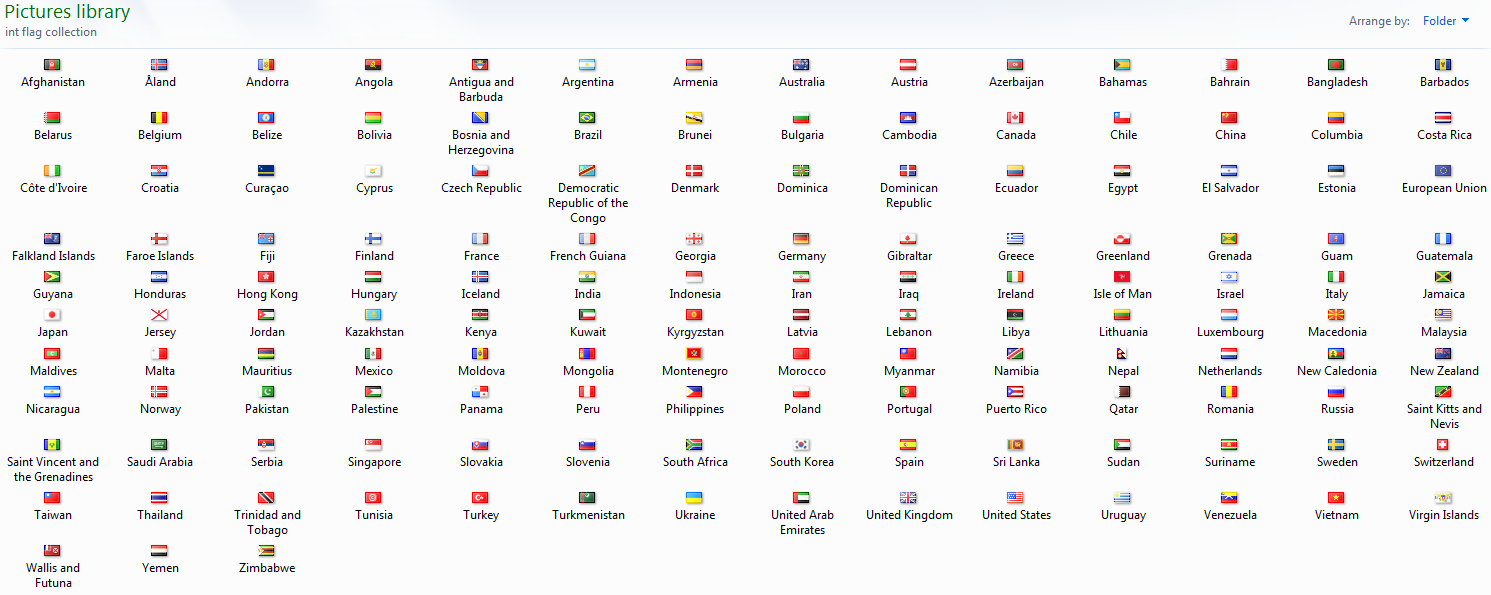 Myem04-09-2013, 10:23 AM

146 flags.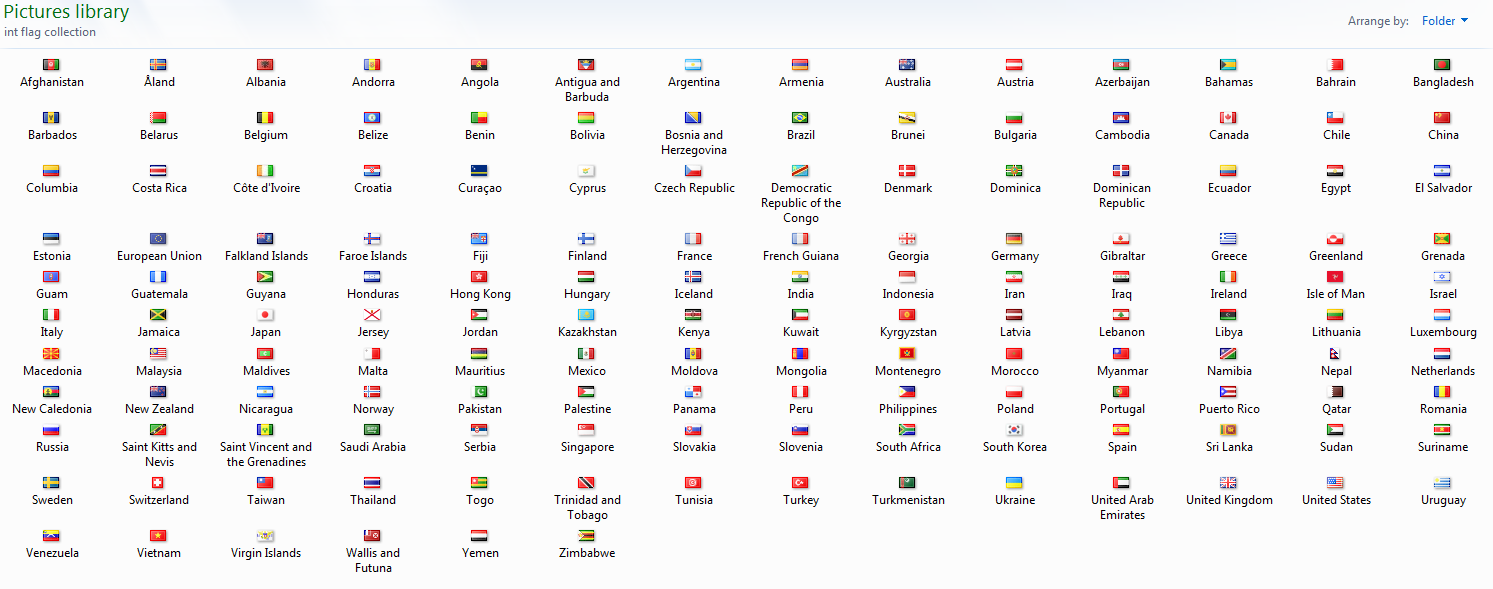 Ghosty04-10-2013, 08:06 AMThe good thing about being sick?

I get to sit around doing nothing, watching Disney movies with Mysty.ShowSpoiler:Wreck It Ralph Wrote:Mysty: *okay...so we open it up....then make sure the button is dragged all the way back at the beginning....and then, once the clock turns 12:32 we hit the play button....this has to be done exactly at the same time >.>...

me: *won't work... because our clocks will be off a little :P One of us can just send "Go" and once the other sees it, they can click play. It'll only be off by 2 seconds max :P
12:32 PM 
Mysty: * then go...

me: *it's not open yet :P

Mysty: *oh my goodness...how about you send go...heheh

me: *alright then. do you have it set up?
12:33 PM 
Mysty: *yes...yes I have it set up

me: *then go 

Mysty: *and it is going ;D

*pretty pretty castle

me: *disney castle and all that, fireworks, yay, etc
12:34 PM 
*and weird mickey 8-bit

Mysty: *oh my goodness pixel steamboat willie
12:35 PM 
me: *:P magic hammer, heheh.

Mysty: *yep....I mean...if he was a regular carpenter kind of thing...you know...:/
12:36 PM 
*heh heh...tappers

*the nicelanders are so adorable...

me: *the way they move... heheheheh.
12:37 PM 
*everything's so 'glitchy' :P

Mysty: *yup.....

*aww...pie...

*...coming up..."thanks satan"...
12:38 PM 
me: *who else will crush man skull between thighs liek sparrow egg??!

*hehehe.

Mysty: *does not mean you are bad guy.....labels not make you happy....ung....you must love you.....
12:39 PM 
*thanks satan...XD

*Oh my Goodness

me: *WHOOMPH

Mysty: *TURBO

*one game at a time...
12:40 PM 
me: *trying to guess who that guy who looks like the superhero is... I know most of the other major bad guys there...

Mysty: *so cute

me: *pac-man Ralph is... yeah, like I was about to say :P

Mysty: * pac man ralph
12:41 PM 
*here comes Sonic's one line

me: *my dad commented on the music here... it's from something, but I forget what

Mysty: *oh my goodness....did you see that...?!

me: *Lara croft!

*heheh, and see what?

Mysty: *there there
12:42 PM 
*Sonic's one line...

me: *so? that's all he deserves :P

Mysty: *but what I was talking about was....they have the dinosaur from Meet the Robinson's!!!!

*oh wow...hobo clown

*fireworks!!!

me: *the strobe disco... heh, you know people actually look glitchy like that in disco?
12:43 PM 
Mysty: *they invited....pac man...how could they?!

me: *coke bottle binoculars.. I missed that the first time

Mysty: *you did?

*not mario...

*awkward....
12:44 PM 
*eeeah...

me: *both of them remind me of me whenever someone tries to start a conversation with me

Mysty: *hey glen....ralph...(slams door)

*dead

me: *and of course I don't know where Glen is from..
12:45 PM 
Mysty: *(glasses drop)

*well...why are you here Gene..?...huh?! huh?!

me: *demon ralph cake :P
12:46 PM 
Mysty: * "My cake"

*that hurts...flicked off cake
12:47 PM 
*ouch...that hurts...

me: *pacman's response

*heheheh

Mysty: *cake splatters are digital

me: *and the pixelated splatters -- dangit quit stealing my comments XD

Mysty: *hehehe....mwuhahah

me: *the lady cuddling all the cake puppets

*heheh

Mysty: *tappers...looks like Mario

me: *nah, more like Mr Potato Head
12:48 PM 
*Oh Suzanna music

Mysty: *heheh mushroom

*Zangeef

* gross!!
12:49 PM 
me: *for some reason I'm thinking Buzz Lightyear now

Mysty: *medal of the heroes.....pretty shiny....

* AND FIGHTING BUGS!!

me: *the pictures

*I see sonic... space invaders...

*BUG!!!!

Mysty: *heheh....eew Zangeef
12:50 PM 
*smells like Ralph in here...

*wall....
12:51 PM 
me: *2 bucks for an arcade game... whew....

Mysty: *little girl with gun 

me: *yeah, video games have gotten stupid like that....

Mysty: *I luv my mumma

me: *1st person shooter :P

Mysty: *sweet mother hubbit
12:52 PM 
me: *dubstep music.... ow..

Mysty: *crud...bugs...big bugs...
12:53 PM 
*heheh...take her!!

me: *can you pause for about a second? I think mine glitched earlier and I'm lagging just a tiny tiny bit

Mysty: *no cuts no buts no coconuts....
12:54 PM 
*ok...stopped at 20:47

me: *alright trying to get it there
12:55 PM 
*alright paused there, pressing play in 3...

2.

1.

go

Mysty: *sugar rush

me: *my dad had me play the theme song to that the day afterwards for a musician friend of his he'd seen the movie with before..
12:56 PM 
Mysty: *like my nana

me: *like my nana!

Mysty: * haha
12:57 PM 
me: *the Great Sign of Doom....

Mysty: *pull our plug?!

*or not...

me: *ex que are bee stewrod

Mysty: *quebertese
12:58 PM 
me: *no no, Q-bert

Mysty: *gasp

me: *or rather Q*bert

Mysty: *wow...no google format

me: *fix it felix is a fast jumper

Mysty: *jiminy jaminy
12:59 PM 
*aww....!!

*flattery don't charge these batteries civilian....

me: *I can't help but think of Roblox here... the egg drops they have every Easter look like this...

Mysty: *nice eggs...nice eggs....
1:00 PM 
*epic cake

me: *watch the guy in the dump XD

Mysty: *slams coke bottles

me: *aie yi yi

*grace under pressure, and dignity....
1:01 PM 
Mysty: *oh no....

*hehe...slow mo

me: *who was that

*was that sonic I saw?

Mysty: *sonic...

*someone lost their rings...

*I'm from the candy tree department...
1:02 PM 
*coming up

*Sugar Rush!

me: *not the song... NOT THE SONG gaahhhhh

*once you learn to play a song you dislike IT NEVER LEAVES YOUR HEAD

Mysty: *heheh
1:03 PM 
*one of the best lines coming up...

*"are you a hobo?"

me: *heheh.

Mysty: *routine candy tree trimming

*just me today

me: *the royal we?

*:P

Mysty: *HHAHAHAHA
1:04 PM 
me: *stop copying me!

Mysty: *This conversation is ovah

*a doiy

*sweet mother of monkey milk

*double stripe
1:05 PM 
*lying to a child

me: *notice how that one lasts like 10 seconds?

*or 20?

Mysty: *yep

me: *then poof

Mysty: *it just makes her more awesome...

*like a crazy person
1:06 PM 
*YES!

me: *Yes! (WRONG)

*hahah, the pong paddles

Mysty: *heheh

*space man

*most tragic backstory

*gun under dress
1:07 PM 
me: *rock wedding march... I'm thinking Trans-siberian orchestra had a hand in that.

Mysty: *epic

*(snap)

me: his voice... when he gets mad... heheheh. I am *com ing a long with you.

*curse you google

*curse you a billion times over

Mysty: *Taffita!.....grr...
1:08 PM 
me: *All hail...

Mysty: *oh wow...so happy and cheerful...oh there's the king...

*kitties jumping on cookie
1:09 PM 
me: *adorabeasel winterpop? lolwut

Mysty: *FLUGGERBUTTER

me: *candlehead? really who wants a name like that?
1:10 PM 
*I can't realize.... who it is he looks like... something...

*Michelin isn't it... OH I know

*the thing from Mucinex commercials
1:11 PM 
Mysty: *haha...giant cupcake

me: *my head!

Mysty: *she lost her head...

*"and I'm in it!

*"

me: *O REEE O

Mysty: *oreo

*soldiers
1:12 PM 
*cart is throne....cool...

me: *yeah... genius :P

Mysty: *salmon

me: *SALMON. NOT PINK.

Mysty: *obviously salmon

*how interesting.....
1:13 PM 
*Easy Your puffiness

me: *he gets very very upset about someone going turbo....

Mysty: *yes...very...upset...

me: *beyond the halitosis!

Mysty: *you so obviously suffer from

*fungeon
1:14 PM 
*oh my sour bill...

*MY GOD>>>>CANDY CHAINSAW

me: *devil dogs :P

Mysty: *heheh...devil dogs...

me: *and the straw...

Mysty: *darth vader...?
1:15 PM 
*aww...I hate this next part D:

me: *they all remind me of Strawberry Shortcake for some reason, except Vanellope

Mysty: *yep

me: *pixlexia, hahahah
1:16 PM 
Mysty: *pixlexia!!!!!!HAHA

*hate this part...so much!!!

*rotten little cavities!!
1:17 PM 
me: *uh oh

Mysty: *heheh

me: *:P

Mysty: *HAHAH.....wiping!!

*say why...

*IT WAS HIS DUTY!!
1:18 PM 
me: *glitch....

Mysty: *woah....

*Ralph....my main man...

*coming up

*friend?

*pal?

*you son of a gun!
1:19 PM 
*aww

me: *she really reminds me of a combination of you and my youngest sister :P she talks like that all the time

Mysty: *heheh!!....

*going on about cake and medals...
1:20 PM 
*this is where you have to listen to the voice...

me: *RoadBlasters was an actual game

Mysty: *that's how I knew it was the king....

*the same voice

me: *I didn't figure it out until a handful of minutes before the big reveal, in the tunnel
1:21 PM 
*nesquick sand!

Mysty: *woooow...(big slow clap)

me: *I'm hopless!

Mysty: *I'm hopless!!!

*HAHAHAH....

me: *boooo....

Mysty: *NO MAM!!
1:22 PM 
me: *his nose

Mysty: *his teeth

me: *and this part is annoying

Mysty: *woah...

*la la la....(gun)...crap

*can do!
*there it is!!

*heh heh...Kart Bakery

me: *full on criminal, eh?

Mysty: *hey, we shook on it!

me: *"thank you, Jeeves" yeah, definitely reminds me of you :P
1:24 PM 
Mysty: *yeah....shucks....heheh

*underpants...no no...!

me: *ralph cake, yum!

Mysty: *hold it...hold it!!

*4 doiy!
1:25 PM 
*awesome

*aww...she loves it....

me: *the Z's :P
1:26 PM 
Mysty: *cream puffs....beard papa...

*aww...the signature....

me: *not smiliing! I'm gassy....

*no, he only glazed me!

Mysty: *HAHAH

me: *my favorite line
1:27 PM 
Mysty: *I know...

*yuck...diet...

me: *sugar free lollipops? WHAT

*HOW CAN YOU HAVE SUGAR FREE LOLLIPOPS

*THAT'S LIKE FAT-FREE BUTTER
1:28 PM 
Mysty: *I can feel it in my code...

*Cool!

*not cool....unhygenic....and boring....

*yeah...grown up stuff...
1:29 PM 
me: *there's a level in Mater-National that looks a lot like this, out of sandstone

*broiling hot soda..?

*little homeless lady :P

Mysty: *ADORABLE....Myem04-11-2013, 09:30 AM"help fight thread pollution"

Why did you steal Jacob_'s exact phrase?Myem04-11-2013, 09:36 AM

149 flags.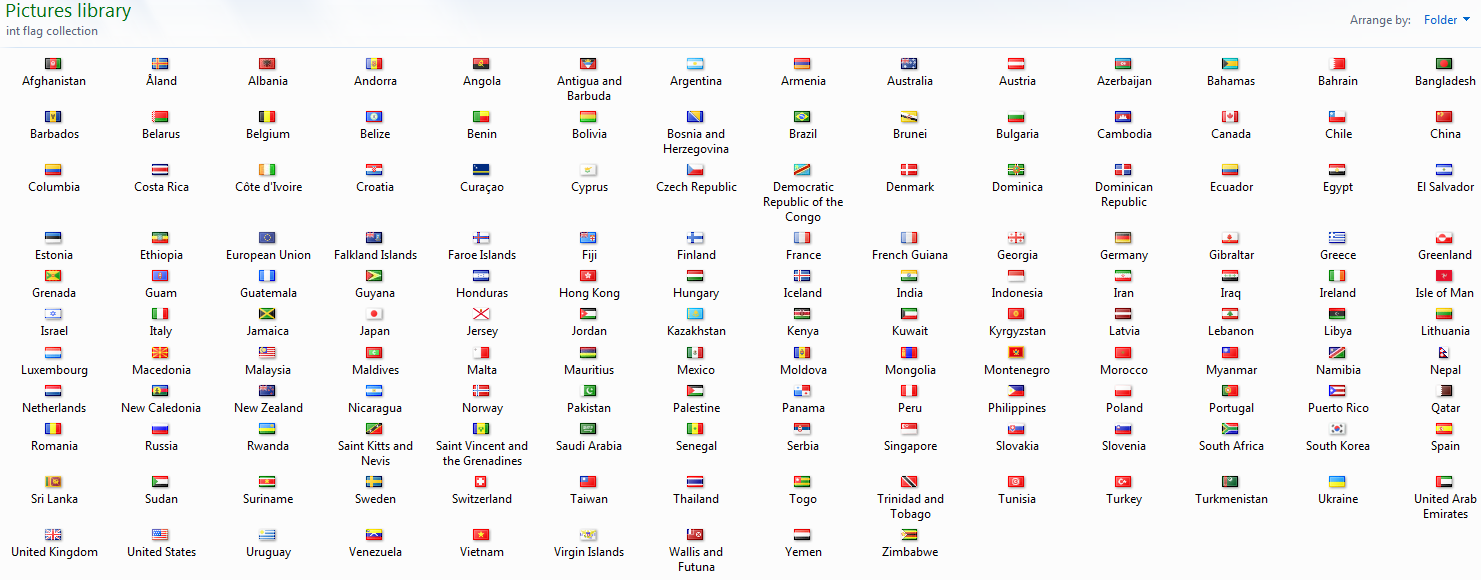 Leonartist04-16-2013, 10:39 AMDEAREST ONE 
To: Leonartist 
Dearest One,

I am Alima Coulibaly Ammed 19 years old female from the Republic of Ivory Coast,West Africa, am the Daughter of Late Chief Sgt Ibrahim Coulibaly Ammed (a.k.a General IB ). My late father was a well known Ivory Coast militia leader . He died on Thursday 28 April 2011 following a fight with the Republican Forces of Ivory Coast(FRCI)

I am seeking for long term relationship and investment assistance. My father of blessed memory deposited One big trunk boxes containing $3.5musd(Three million five hundred thousand united states dollar) here in Cote d'Ivoire with my name as the next of kin.

I had contacted the comapny to clear the deposit but the Manager told me that my status according to the local law does not authorize me to carry out the operation. However, he advised me to provide a trustee who will stand on my behalf preferably a foreigner since I do not want to stay in this country again.

Therefore, I decide to seek for your help in transferring of the box into your country while I will relocate to your country and settle down there. As you indicated your interest to help me I will give you the contact of the company where my late beloved father deposited the box with my name as the next of kin.

It is my intention to compensate you with 20% of the total money for your assistance and the balance shall be my investment in any profitable venture which you will recommend to me as I have no any idea about foreign investment.
I will give you more details in my next mail after receiving your acceptance to help me.

reply me to Email (alimaammed@yahoo.com)

Yours sincerely
Alima Coulibaly Ammed.

This is a PM I got.Ghosty04-16-2013, 11:09 AMLol, I thought those spambots died out years ago.Void04-16-2013, 11:42 AM(04-16-2013 11:09 AM)Ghosty Wrote: [ -> ]Lol, I thought those spambots died out years ago.
~2027
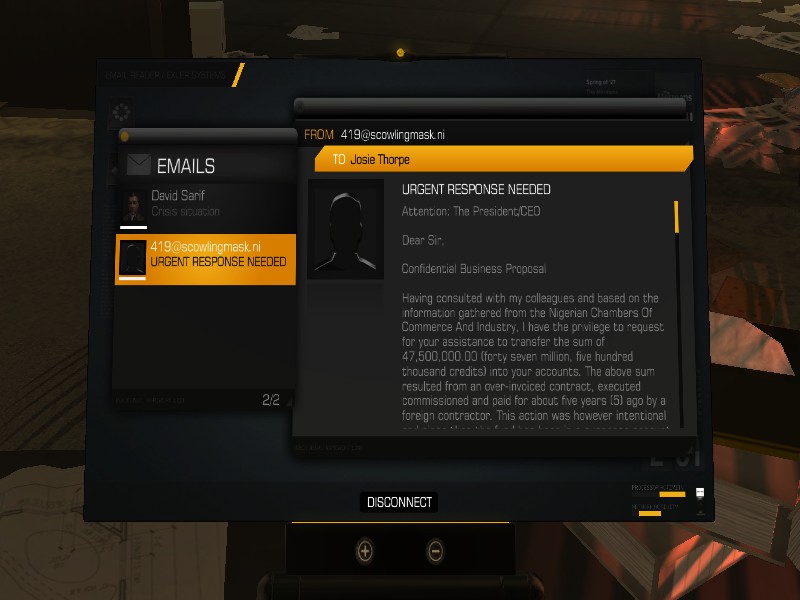 Innerwebs04-16-2013, 11:47 AM
Those spam emails are really prominent in the future.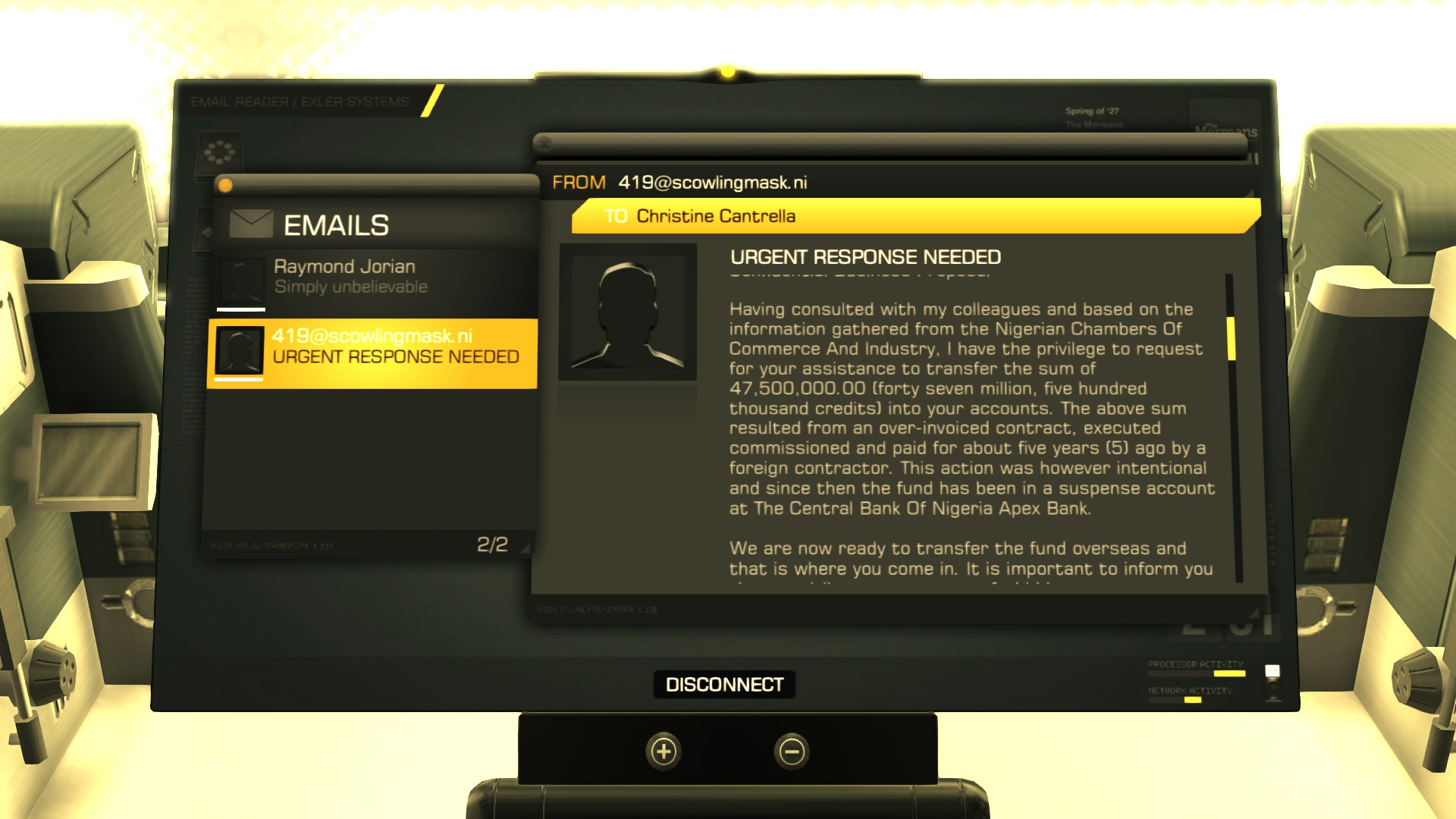 Jacob_04-16-2013, 12:26 PM
Looks like one of our own is a griefer on my favorite Minecraft server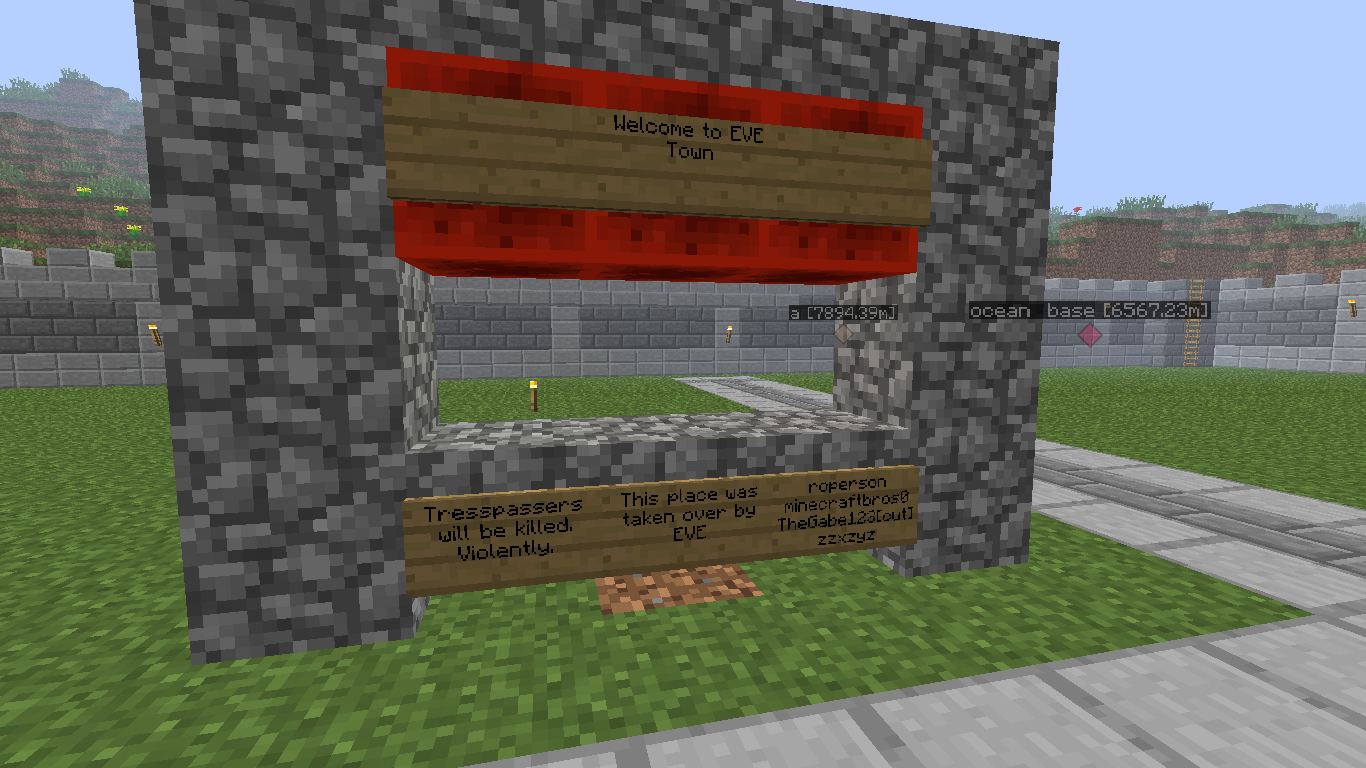 DysLabs04-17-2013, 06:29 AM(04-16-2013 12:26 PM)Jacob_ Wrote: [ -> ]
Looks like one of our own is a griefer on my favorite Minecraft server
Hi u ok.DysLabs04-17-2013, 06:32 AMBtw, minecraftbros0 made that sign.Myem04-17-2013, 07:24 AM>playing MC

BARACK OBAMAing dirty pieces of jews.Innerwebs04-21-2013, 12:16 PMThis reminds me of BG


Minecraft04-21-2013, 12:19 PMOkokok